兴安盟人民医院医疗技术目录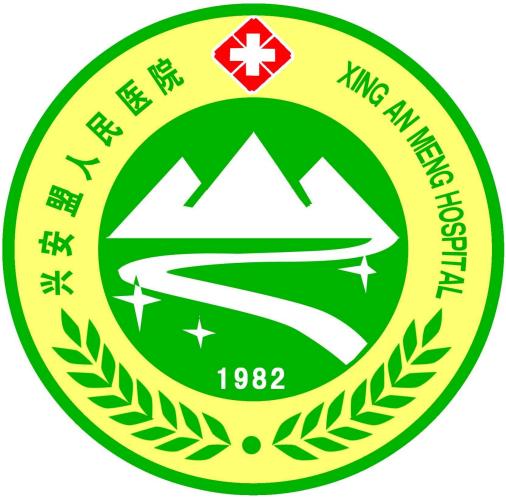 兴安盟人民医院医务部（二 0 二 一 年四月）前	言为进一步加强我院医疗技术临床应用管理，不断规范医疗技术档案， 健全医疗技术准入制度，努力促进医学科学发展和医疗技术进步，提高医疗质量，保障医疗安全。根据国家卫生和计划生育委员会《医疗技术临床应用管理办法》技术目录管理的相关要求，结合医院工作实际，对原技术目录进行修订。此次修订，是在原有技术目录的基础上，结合等级医院评审相关细则，由医务科牵头组织各临床科室主任参与，按照要求对本专业医疗技术尤其是第一类技术目录进行认真梳理，并列出专科技术目录，增补了新技术，同时删除部分陈旧技术，为临床开展新技术、新业务提供更加客观真实的参考。目	录附：内蒙古自治区需要备案管理的医疗技术目录（2017 版）国家限制临床应用的医疗技术（2015 版）白内障超声乳化技术审核报告书转发卫生厅关于公布首批获准开展白内障超声乳化、角膜移植技术和准分子激光角膜屈光手术医疗机构名单的通知关于公布准与开展血液透析诊疗技术医疗机构名单的通知转发内蒙古自治区卫生厅关于公布首批获准开展妇科内镜诊疗技术医疗机构名单的通知转发卫生厅关于公布首批获准开展高压氧临床应用技术医疗机构名单的通知内蒙古自治区卫生厅关于公布肿瘤消融治疗等 3 项技术临床应用能力评估结果的通知呼吸内镜诊疗技术审核报告书神经血管介入诊疗技术审核报告书综合介入诊疗技术审核报告书外周血管介入诊疗技术审核报告书内镜逆行胰胆管造影诊疗技术审核报告书医疗技术相关知识解释医疗技术是指医疗机构及其医务人员以诊断和治疗疾病为目的，对疾病做出判断和消除疾病、缓解病情、减轻痛苦、改善功能、延长生命、帮助患者恢复健康而采取的诊断、治疗措施。新医疗技术（新技术、新业务）包括：探索使用技术，指医疗机构引进或自主开发的在国内尚未使用的新技术。限制度使用技术（高难、高新技术），指需要在限定范围和具备一定条件方可使用的技术难度大、技术要求高的医疗技术。一般诊疗技术，指除国家或自治区卫生行政部门规定限制使用外的常用诊疗项目，具体是指在国内已开展且基本成熟或完全成熟的医疗技术。管理依据：国家卫计委《医疗技术临床应用管理办法》（卫医政发[2009]18 号） 3.制定依据：《中华人民共和国执业医师法》、《医疗机构管理条例》、《医疗事故处理条例》以及其他有关法律、法规和规章制度；4.开展原则：遵循“科学、安全、规范、有效、经济、符合伦理” 的原则；5、开展要求：国家建立“医疗技术临床应用准入和管理制度”，对医疗技术实行分类、分级管理。国家卫生计生委负责全国医疗技术临床应用管理工作，县级以上地方卫生行政部门负责本辖区医疗技术临床应用监督管理工作。技术要求与医疗机构功能任务相适应，具有符合资质的专业技术人员、相应设备、设施和质量控制，并对医疗技术实行分类、分级管理。医疗技术分级管理：国家卫生和计划生育委员会负责第三类医疗技术的临床应用管理工作；省（自治区、直辖市）卫生行政部门负责第二类医疗技术临床应用管理工作；医疗机构负责第一类医疗技术的临床应用管理工作；第一类医疗技术是指安全性、有效性确切，医疗机构通过常规管理在临床应用中能确保其安全性、有效性的技术。第二类医疗技术是指安全性、有效性确切，涉及一定伦理问题或者风险较高，卫生行政部门应加以控制管理的医疗技术。第三类医疗技术是指具有下列情形之一，需要卫生行政部门加以严格控制管理的医疗技术：涉及重大伦理问题；高风险；安全性、有效性尚需经规范的临床试验研究进一步验证；需要使用稀缺资源；国家卫生和计划生育委员会规定的其他需要特殊管理的医疗技术。技术备案：按照“国务院关于取消非行政许可审批事项的决定”（国发[2015]27号）自 2015 年 05 月 10 日起，取消第三类医疗技术临床应用准入审批。按照内卫计医发[2015]186 号《转发国家卫生计生委关于取消第三类医疗技术临床应用准入审批有关工作的通知》要求，内蒙古自治区取消第二类医疗技术临床应用准入审批，实行医疗技术临床应用备案制。拟新开展限制临床应用的医疗技术也须向自治区卫计委提出备案申请。第一类医疗技术目录一、一般检查、处置、治疗（一） 注射类9 胸穿刺	10 腹穿刺23 睾丸穿刺活检术（四）一般检查类9 皮温测定	10 肛门指诊11 肛门镜检查	12 心电图及心率变异分析（五） 一般处置、治疗类1 一般清创缝合	2 小脓肿切开3 乳腺炎切开引流	4 颈脓肿切开引流5 硬脑膜外引流	6 经皮穿刺胆道引流7 拆线	8 腹膜透析9 腹膜透析管腹腔置入术	10 膀胱冲洗11 抽胃液	12 胃肠减压13 洗胃	14 保留灌肠15 清洁灌肠	16 一般灌肠17 膀胱灌注	18 前列腺药物灌注19 前列腺按摩	20 下胃管21 一般取活检	22 内窥镜下取活检23 导尿	24 留置导尿25 吸痰	26 尿道洗涤27 结肠造瘘冲洗	28 支气管药物滴入29 会阴冲擦洗	30 胸腹带31 雾化吸入	32	超声雾化吸入33 蔡氏排石法排石	34 溶血疗法35 负压吸引	36 胃内冷冻止血疗法37 胸膜瘤标本针取术(取活检)38 人工气胸气腹抽气术39 食道及胃底双气囊压迫术	40 双气囊三腔管压迫止血41 烧伤、创伤、褥疮等烤灯	42 鼻饲43 胰岛素低血糖治疗	44 冰袋、冰毯、冰帽法物理降温45 震荡排痰	46 脑电双频指数监测（BIS）47 高压氧治疗	48 伤口换药49 胸水引流	50 腹水引流51 建立口咽通气道	52 静脉微量泵、输液泵治疗53 胃肠营养泵治疗	54 胸腔置管术（放水、注药）55 体外临时心脏起搏	56 防治静脉血栓形成气压治疗57 心肺复苏术	58 呼吸机辅助呼吸二、内科系列（一）心内科：心血管内科介入诊疗：（二）呼吸科：呼吸内科手术目录：（三）消化内科：；消化内科手术目录：（四）内分泌科：（五）神经内科：（六）血液科：（七）肾内科：（八）风湿免疫科：（九）感染科：（十）肿瘤内科：（十一）儿科：（十二）新生儿科：（十三）ICU：（十四）急诊科：（十五）康复理疗科：（十六）中医科：（十七）蒙医科：（十八）老年病科、保健病房三、外科系列（一）门诊小手术清创包扎术	2.清创缝合包扎术3.扩创术	4.切开引流5.深部切开引流	6.胸腔冲洗治疗7.乳腺小肿瘤切除术	8.搔刮术（二）骨科：（三）普外科：（四）胸心外科：（五）神经外科：（六）眼科：（七）耳鼻喉科：（八）口腔科：（九）泌尿外科：（十）介入科：（十一）产科：（十二）妇科：（十三）麻醉科：（十四）血管外科：（十五）皮肤科四、高风险医疗技术目录（一）骨科高风险目录：（二）普外科高风险目录：（三）胸心外科高风险技术目录：（四）神经外科高风险技术目录：（五）眼科高风险技术目录：（六）耳鼻咽喉科高风险技术目录：（七）口腔科高风险技术目录：（八）泌尿外科高风险技术目录：(九）介入科高风险技术目录：（十）产科高风险技术目录：（十一）妇科高风险技术目录：（十二）麻醉科高风险技术目录：（十三）血管外科高风险技术目录：（十四）心内科介入高风险技术目录（十五）肾内科高风险技术目录：五、医技系列：（一）放射科：（二）B 超：（三）CT 与磁共振：（四）放疗科：放疗科专业：（五）病理科：（六）检验科：（七）输血科：（八）核医学科：（九）高压氧科：兴安盟人民医院备案管理医疗技术目录（2021版）冠心病介入诊疗技术心律失常介入诊疗技术先天性心脏病介入诊疗技术血液透析技术人工髋关节置换术人工膝关节置换术口腔种植技术白内障超声乳化技术角膜移植技术准分子激光角膜屈光技术高压氧临床应用技术三级以上普通外科内镜诊疗技术三级以上泌尿外科内镜诊疗技术三级以上胸外科内镜诊疗技术三级以上脊柱内镜诊疗技术三级以上关节镜诊疗技术三级以上妇科内镜诊疗技术三级以上消化内镜诊疗技术三级以上小儿消化内镜诊疗技术三级以上呼吸内镜诊疗技术三级以上鼻科内镜诊疗技术三级以上咽喉科内镜诊疗技术三级以上综合介入诊疗技术三级以上外周血管介入诊疗技术神经血管介入诊疗技术兴安盟人民医院限制临床应用医疗技术目录（2021 版）1.造血干细胞（包括脐带血造血干细胞）移植治疗血液系统疾病技术2.放射性粒子植入治疗技术（包括口腔颌面部恶性肿瘤放射性粒子植入治疗技术）3.肿瘤消融治疗技术4.口颌面部肿瘤颅颌联合根治术5.肿瘤深部热疗1 皮试1 皮试2 皮下、皮内、肌肉注射2 皮下、皮内、肌肉注射3 静脉注射3 静脉注射4 动脉注射4 动脉注射5 动脉切开加压注射5 动脉切开加压注射6 静脉切开滴入6 静脉切开滴入7 小儿头皮针静脉输液7 小儿头皮针静脉输液8 开放式静脉输液8 开放式静脉输液9 密闭式静脉输液9 密闭式静脉输液10 静脉输血10 静脉输血11 骨髓输血、输液11 骨髓输血、输液12 心内注射12 心内注射13 胸腔注射13 胸腔注射14 腹腔注射14 腹腔注射15 鞘内注射15 鞘内注射16 穴位注射16 穴位注射17 卡介苗注射17 卡介苗注射18 脱敏注射18 脱敏注射19 后穹窿或盆腔注射19 后穹窿或盆腔注射20 结核菌素实验(OT)20 结核菌素实验(OT)（二） 封闭类（二） 封闭类1一般封闭2面神经封闭3腰封闭4肾囊封闭5骶骨封闭6腹腔封闭7前列腺封闭8关节封闭9脊髓封闭（三） 穿刺类（三） 穿刺类（三） 穿刺类（三） 穿刺类1一般穿刺2心包穿刺3肝穿刺4脾穿刺5肺穿刺6腰穿刺7骨穿刺8肾穿刺11骨髓穿刺12锁骨下静脉穿刺插管术13关节穿刺14膀胱穿刺15脓肿穿刺16彩超引导下前列腺穿刺活检术17淋巴结穿刺18副睾丸穿刺19硬膜下穿刺20PICC 置管术21股静脉穿刺插管术22颈静脉穿刺插管术1周围静脉压测定2血液循环测定3中心静脉压测定4脑脊液动力学检查5脊髓测压6胃肠蠕动波描记7尿流律检查8膀胱尿逆流试验13动脉内压力监测14 真菌直接镜检15尿残余测定16 睡眠监测17运动肺功能仪18 经皮肺活检（CT、B 超下）19高渗盐水诱导痰检20 血气分析21快速血糖监测22 脑电图23膀胱测压24 尿道测压2524 小时动态心电图         26  肌电图27心电图药物试验         28动态血压监测序号技术项目1心律失常的诊治2高血压病的诊治3风心病的内科诊治4动脉硬化相关疾病的内科诊治5心肌病的内科诊治6心肌炎的内科诊治7心膜炎的内科诊治8冠心病的内科诊治9心力衰竭的内科诊治10顽固性心律失常的诊治（HOlter，食管调搏）11左心导管检查及造影12运动平板13右心导管检查腔内压14大面积心梗抢救15标准心内电生理检查16二尖瓣球囊扩张术17ICD 植入术18心脏再同步化治疗19主动脉球囊反搏术20ICD：植入式心脏复律除颤器序号手术名称手术级别1．经皮冠状动脉支架术四级2．冠脉血管内超声检查术（IVUS）四级3．左心耳封堵术四级4．冠脉钙化病变旋磨术四级5．心脏、血管内异物取出术四级6．动脉导管未闭堵塞术四级7．房间隔缺损堵塞术四级8．心脏起搏器植入术四级9．室间隔缺损堵塞术四级10．射频消融术四级11．心脏电生理检查术四级12．经皮经管腔冠状动脉血管成形术三级13．右心导管术三级14．左心导管术三级15．心血管造影术三级16．右心室造影术三级17．左心室造影术三级18．冠状动脉造影术（GAG）三级19．右心伴左心造影术三级20．主动脉弓造影三级21．心包穿刺术三级22．心包穿刺引流术三级23．动脉导管插管术三级24．静脉导管插管术二级25．股动脉穿刺术二级26．腹主动脉造影术二级27．主动脉造影术二级28．胸主动脉造影术二级29．升主动脉造影术二级序号技术项目1.肺脓肿的诊治2.设呼吸监护室3.支气管肺灌洗术和灌洗液细胞学检查4.张力性气胸的处理5.胸腔积液的诊治6.支气管扩张的治疗7.有创机械通气治疗8.无创机械通气治疗9.支气管哮喘和慢性阻塞性肺病分级与规范化治疗；10.肺炎和 COPD 急性加重期的病原学检查及抗感染的合理应用11.支气管肺癌的早期诊断与规范化治疗12.大咯血的诊断与治疗13.急性和慢性呼吸衰竭的诊断与治疗14.呼吸道传染病的诊断与鉴别诊断15.肺功能检查16.纤维支气管镜检查17.血液气体及酸碱平衡检测18.弥漫性间质性肺病的鉴别诊断与治疗19.急性肺栓塞的诊断与治疗20.过敏原检查与特异性免疫治疗21.睡眠呼吸暂停低通气综合征的监测、诊断及内科治疗序号手术名称手术级别1．经皮穿刺肺活检三级2．气管镜（纤维支气管镜/硬质气管镜）异物取出来三级3．气管镜下药物注射技术三级4．支气管动脉栓塞术三级33.内镜下色素染色34.空肠营养管放置术序号手术名称手术级别1．内镜逆行胰胆管造影术（ERCP）三级2．内镜下鼻胆管引流术（ENBD）三级3．内镜下结肠黏膜剥离术三级4．内镜下食管、胃黏膜剥离术（ESD）三级序号技术项目1.甲状腺疾病：单纯性甲状腺肿、甲亢、甲减、甲状腺炎、甲状腺结节和肿瘤的诊断、鉴别诊断与治疗。2.糖尿病：糖尿病分型：1 型和 2 型糖尿病的的诊断、鉴别诊断和治疗。能够识别特殊类型糖尿病。妊娠糖尿病的筛查、诊断和处理3.代谢综合征的诊断、各相关组份的识别和治疗4.骨质疏松症的诊断、鉴别诊断和治疗5.内分泌急症：甲状腺危象、黏液性水肿昏迷、垂体危象、低血糖症、糖尿病  酮症酸中毒、高渗高血糖综合征、乳酸酸中毒、痛风的识别和处理、高钙危象、肾上腺皮质功能减低危象。6.内分泌相关检查：（1）激素测定：甲状腺素（TSH）、甲状腺激素（T3、T4、 FT3、FT4）、胰岛素、C 肽（2）自身抗体测定：甲状腺自身抗体（TRAb、TGAb、 TPOAb）（3）功能试验：甲状腺摄碘功能、葡萄糖耐量试验（4）仪器检查：DEXA 测定骨密度7.Graves 眼病糖皮质激素冲击治疗8.下丘脑综合征的诊治9.嗜铬细胞瘤的诊断及术前准备10.雄烯二酮测定11.硫酸脱氧表雄酮测定12.Tg 测定13.IGF-1 测定14.骨龄片阅读15.血尿渗透压测定序号技术项目1．脑血管疾病的鉴别诊断和治疗2．颅内高压对症治疗和初步病因检查3．神经系统脱髓鞘疾病、炎症性疾病的鉴别诊断和治疗4．抑郁焦虑症的诊断及治疗5．脑囊虫病的系统诊断和治疗6．经颅多普勒超声应用7．脑血管病的防治与研究8．各种危重病的抢救（包括昏迷、脑炎、脑膜炎、肌无力危象、癫痫持续状态等）9．颅内高压的治疗10．呼吸肌麻痹的抢救11．脑电图、脑电地形图、脑电监测及各类癫痫治疗12．睡眠呼吸监测及治疗13．TCD 及颅外血管及脑血流微栓子监测14．诱发电位、肌电、神经传导速度检查.重频刺激15．各种周围神经病诊治16．头痛及神经症诊治17．各类变性病、脊髓病诊治18．急性脑梗塞溶栓治疗19．发泡实验20．神经心理测评21．颈动脉斑块超声乳化治疗22．脑癌诊治23．各类头晕眩晕诊治24．各种肌肉病诊治25．持续正压通气治疗26．视频脑电图序号技术项目1.缺铁性贫血的诊治2.巨幼细胞性贫血的诊治3.再生障碍性贫血的诊治4.免疫性血液病的诊治5.溶血性贫血的诊治6.阵发性睡眠性血红蛋白尿的诊治7.血色病的诊治8.各类贫血的鉴别诊断及治疗9.遗传性球形红细胞增多症的诊治10.骨髓增生异常综合征的诊治11.急性白血病的诊治12.白血病中大剂量化疗13.粒细胞减少、缺乏症的诊治14.慢性粒细胞性白血病的诊治与管理15.慢性淋巴细胞白血病的诊治16.骨髓增殖性肿瘤的诊治17.单克隆抗体的临床应用18.血浆置换在血液病治疗中的应用19.恶性淋巴瘤的诊治20.恶性组织细胞增多症的诊治21.朗格汉斯细胞组织细胞增生症的诊治22.血细胞分离单采术在血液病治疗中的应用23.多发性骨髓瘤的诊治24.浆细胞疾病诊治25.免疫疗法治疗恶性血液病26.血浆置换治疗高胆红素血症27.疑难、罕见血液病诊治28.血小板减少的鉴别诊断与治疗29.免疫性血小板减少症的诊断与治疗30.血栓性血小板减少性紫癜的诊断与治疗31.溶血尿毒症综合征的诊治32.血友病的诊治与管理33.血管性血友病的诊治34.抗磷脂综合征的诊治35.遗传性易栓症的诊治36.弥散性血管内凝血的诊治37.过敏性紫癜的诊治38.单纯性紫癜的诊治39.嗜血细胞综合征的诊治40.传染性单核细胞增多的诊治41.脾功能亢进的诊治42.免疫性血液病的实验室检查与诊治43.出血与血栓性疾病的实验室检查与诊治44.“人工肝”血浆置换术45.凝血因子在血液病中的应用序号技术项目1．血尿的诊断及鉴别诊断2．蛋白尿的诊断及鉴别诊断3．原发性肾小球疾病的诊治、体位性蛋白尿的诊治4．继发性肾小球疾病的诊断及治疗：糖尿病肾病、紫癜性肾炎、高血压肾动脉硬化症、狼疮性肾炎、系统性血管炎、乙肝相关性肾小球肾炎5．肾小管-间质性疾病的诊治:急、慢性间质性肾炎，肾小管酸中毒6．尿路感染的诊治（急性肾盂肾炎、慢性肾盂肾炎、膀胱炎）7．急性肾衰的诊治8．慢性肾衰的诊治9．血液净化技术：普通血液透析或腹膜透析、血液灌流10．实验室：肾小球滤过功能（内生肌酐清除率）、肾小管功能检查(尿渗透压、尿酶学) 、尿红细胞形态学检查、尿蛋白定量分析11．动静脉瘘成形术12．中心静脉长期导管留置术13．肾穿刺14．股静脉穿刺插管术15．锁骨下静脉穿刺插管术16．腹膜透析17．腹膜透析管腹腔置管术序号技术项目1.常见风湿病的诊断及规范化治疗(系统性红斑狼疮、类风湿关节炎、干燥综合症、脊柱关节炎、皮肌炎/多发性肌炎、系统性硬化症、混合性结缔组织病、血管炎、Behcet，s 病，骨关节炎、痛风、成人 Still 病)；2.常见风湿病急诊处理（重症狼疮、重症皮肌炎、重症硬皮病、血管炎）3.抗核提取物抗体4.心磷脂抗体定量5.抗核小体抗体6.抗环胍氨酸肽Ⅱ代抗体7.抗核周因子8.抗角蛋白抗体9.抗中性粒细胞胞浆抗体10.抗核抗体 ANA11.抗双链 DNA12.抗线粒体抗体，抗肝细胞抗体，抗可溶性肝抗原/肝姨抗原抗体，抗肝肾微  粒抗体序号技术项目1．病毒性肝炎2．肝硬化3．细菌感染性腹泻4．流行性乙型脑炎5．艾滋病6．伤寒与副伤寒7．细菌性痢疾8．败血症9．感染性休克10．真菌感染11．疟疾12．发热待查13．带状疱14．狂犬病15．破伤风16．阿米巴痢疾17．流行性出血热18．流行性脑脊髓膜炎19．梅毒20．布鲁菌病21．炭疽22．细菌性食物中毒23．巨细胞病毒感染24．传染性单核细胞增多症25．流行性感冒26．肝衰竭27．消化道出血28．肝性脑病29．腹腔积液30．自身免疫性肝病31．药物性肝病32．脂肪肝33．原发性肝癌34．甲型肝炎抗体测定35．乙型肝炎表面抗原测定36．乙型肝炎表面抗体测定37．乙型肝炎 e 抗原测定38．乙型肝炎 e 抗体测定39．乙型肝炎核心抗体测定40．丙型肝炎抗体测定41．丁型肝炎抗体测定42．戊型肝炎抗体测定43．单纯疱疹病毒 I 型抗体44．单纯疱疹病毒 II 型抗体45．呼吸道合胞病毒 IgM 测定46．EB 病毒 IgM 测定47．巨细胞病毒 IgM48．柯萨奇病毒 IgM 测定49．腺病毒 IgM 测定50．肺炎支原体病毒 IgM 测定序号技术项目1．脑胶质瘤及脑转移瘤的综合治疗2．头颈部肿瘤的综合治疗3．乳腺癌的综合治疗4．支气管肺癌的综合治疗5．纵隔恶性肿瘤的综合治疗6．食管癌的综合治疗7．胃癌的内科治疗8．大肠癌的综合治疗9．肝癌的内科治疗10．胆道系统肿瘤的内科治疗11．胰腺恶性肿瘤的综合治疗12．肾癌的内科治疗13．膀胱癌的内科治疗14．前列腺癌的综合治疗15．子宫内膜癌的内科治疗16．宫颈癌的综合治疗17．卵巢癌的内科治疗18．恶性淋巴瘤的综合治疗19．骨恶性肿瘤的综合治疗20．软组织恶性肿瘤的综合治疗21．恶性黑色素瘤的内科治疗22．恶性胸腹水及心包积液的内科治疗23．癌痛的综合治疗24．浆膜腔积液的热化疗灌注序号技术项目1.呼吸衰竭的抢救2.支气管哮喘的诊治3.严重感染合并休克或脑病脑疝的抢救4.心肌炎的诊治5.超声心动、心肌酶的检查6.儿童心理卫生咨询7.静脉高营养治疗8.腹泻病原学的诊断9.癫痫的诊治10.小儿糖尿病合并酮症酸中毒昏迷的诊断与抢救11.支气管肺炎诊治12.小儿腹泻诊治13.支气管炎诊治14.上呼吸道感染诊治15.佝偻病诊治16.小儿贫血诊治17.急性胃炎诊治18.过敏性紫癜诊治19.川崎病诊治20.急性肾炎和原发性肾病综合征的诊治21.病毒性脑炎诊治22.化脓性脑膜炎诊治23.呼吸机的应用24.传染性单核细胞增多症诊治25.肺炎合并心力衰竭诊治26.急性感染性喉炎诊治27.手足口病诊治28.猩红热诊治29.水痘诊治30.细菌性痢疾诊治31.幼儿急疹诊治32.急性流行性腮腺炎诊治33.麻疹诊治34.风疹诊治35.迟发型维生素 K 缺乏症36.小儿重症肺炎的诊治37.严重心率失常的诊治38.各种先天性心脏病的诊断39.血尿的诊断与鉴别诊断40.小儿出血性疾病的诊治41.小儿泌尿系统感染诊疗42.小儿出血性疾病的诊治43.小儿呼气末正压通气44.小儿疑难杂症的诊断45.成功抢救各种休克46.呼吸暂停自救47.小儿加温加湿吸氧序号技术项目1．新生儿窒息的复苏及合并症的抢救2．呼吸衰竭的抢救3．新生儿感染的诊治4．新生儿高胆红素血症5．严重感染性合并休克或脑病脑疝气的抢救6．超声心动、心肌酶的检查7．新生儿呼吸窘迫综合征8．静脉高营养治疗9．腹泻病原学的诊治10．遗传代谢内分泌疾病的诊治11．支气管炎诊治12．小儿腹泻诊治13．上呼吸道感染诊治14．小儿贫血诊治15．新生儿寒冷综合症诊治16．先心病诊治17．肾病综合症诊治18．病毒性脑炎诊治19．化脓性脑炎诊治20．胃十二指肠溃疡的诊治21．呼吸机的应用22．超早早产儿的救治23．脑出血24．缺氧缺血性脑病25．新生儿消化系统疾病26．新生儿颅脑超声监测27．新生儿腹部超声监测28．新生儿外科手术辅助检查29．新生儿经外周静脉置管30．新生儿经脐静脉置管序号技术项目1.气管插管术2.直接动脉血压监测3.中心静脉血压监测4.深静脉置管5.床旁危重症患者临时起搏器的植入术6.多脏器功能障碍的诊治7.IABP 的监测8.机械通气9.人工气道与机械通气的管理技术（吸痰、人工气道气囊压力测定、雾化、振动排痰等）10.经鼻胃管置入术、鼻饲、胃肠减压术、鼻空肠管置入术11.CRRT（血滤）12.床旁超声序号技术项目1．心肺脑复苏术2．电复律3．各种急症（如高热、呼吸困难、咯血、昏迷、休克等）的初步诊断与处理原则4．高血压危象、内分泌危象诊断与鉴别诊断5．急、慢性心衰、肾衰、呼衰的诊断、鉴别诊断及处理6．急性冠脉综合征早期诊断与治疗7．急性中毒诊断、鉴别诊断及处理8．各类急性脑血管病诊断治疗9．急性胸痛诊断、鉴别诊断及处理原则10．中暑、溺水、电击、自缢、食物中毒的处理11．大型意外灾害事故的应急救援12．掌握创伤的初步诊断、病情评估、处理原则和基本技能13．掌握动、深静脉穿刺置管术，心、胸、腹腔穿刺术，腰椎穿刺术，胸腔闭式引流术，三腔管放置术等14．掌握心电图检查以及心电监测，掌握严重心率失常心电图诊断和临床处理：室颤、宽 QRS 心动过速、房室传导阻滞、严重心动过缓等15．机械通气技术（有创和无创通气）16．血液净化技术的应用17．糖尿病痛症酸中毒、低血糖症18．洗胃技术19．床旁心彩超、大血管彩超20．急诊胃镜21．ARDS 的诊断与抢救序号技术项目1.仪器平衡功能评定及训练2.言语功能评定及训练3.运动疗法（全身肌肉训练、各关节活动度训练等）4.减重支持系统训练5.轮椅功能训练6.电动起立床训练7.手功能训练8.关节松动训练9.作业训练10.吞咽功能障碍训练11.偏瘫肢体综合训练12.文体训练13.认知知觉障碍训练14.截瘫肢体综合训练15.电子生物反馈疗法16.中频脉冲电疗17.超短波治疗18.微波治疗19.热湿敷20.电动间歇牵引21.气压治疗22.脑瘫肢体功能训练23.步态分析及训练24.心肺康复训练25.冷疗26.光疗（激光）27.干扰电疗法28.超声波29.康复评定30.脑功能检查31.徒手平衡功能检查及训练32.手功能评定及训练33.失语症检查34.认知知觉功能检查35.记忆力评定36.失认、失用评定37.下颌运动检查38.咀嚼功能检查39.脑瘫肢体功能训练40.深部热疗机41.五官超短波治疗仪42.短波治疗仪43.激光治疗仪44.超声波治疗仪45.物理工作站治疗仪46.干扰性治疗仪47.脉冲中低频治疗仪48.音频治疗仪49.TDP 特定电磁波治疗仪50.深部热疗机51.吞咽障碍治疗52.康复工程53.局部注射技术（关节腔注射）54.针灸55.熏蒸56.刮痧57.放血疗法58.拔罐59.封包60.药腾61.贴敷62.推拿按摩63.场景互动电子生物反馈64.经颅磁刺激治疗65.步态分析系统序号技术项目1．梅花针2．微波针刺疗法3．针刺放血4．磁疗5．电针6．低频脉冲电治疗7．微波治疗8．牵引（电脑牵引：腰椎牵引、颈椎牵引）9．普通火罐10．走罐11．闪罐12．艾灸13．姜灸14．红外线治疗15．超短波短波治疗16．贴敷疗法17．拔罐疗法18．普通针刺19．穴位帖敷疗法20．中药熏蒸治疗21．中频脉冲电疗22．超短波治疗23．微波治疗24．热湿敷25．胆结石的中药治疗26．肾结石的中药治疗27．各类风湿症的诊治28．心功能不全的诊治29．中风的诊治30．支气管哮喘的诊治31．神经搐愵的诊治32．月经不调的诊治33．干燥综合症的诊治34．肺癌的中药治疗35．胃癌的中药治疗36．间质性肺病的治疗37．糖尿病的诊治38．肾炎的诊治39．慢性肾功能不全的诊治40．糖尿病肾病的诊治41．高血压病的诊治42．更年期综合征的诊治43．结肠炎的诊治序号技术项目1.放血疗法 ①头颈部	②肢体2.电热针3.微波电针4.微波针灸仪5.肩部推拿6.腰部推拿7.腿部推拿8.颈部推拿9.蒙医针刺疗法10.蒙医诺哈拉呼疗术（颈部）11.蒙医诺哈拉呼疗术（面部）12.蒙医诺哈拉呼疗术（偏瘫）13.蒙医诺哈拉呼疗术（肢体）14.蒙医温针疗法 ①十指刺血15.萨木疗术①头颈部	②躯干部	③肢体部16.冷针17.蒙医其他疗法 1 蒙药灌肠补法 2 蒙药灌肠泻发 3 蒙药贴敷疗法 4 蒙医辨证施膳指导 5 蒙药药膳治疗法 6 蒙药泻下法18.赫依性病的诊治19.希拉性病的诊治20.巴达干性病的诊治21.血性病症的诊治22.黄水病的诊治23.虫病的诊治24.不消化症的诊治25.心病的诊治26.萨病的诊治27.肺病的诊治28.肝病的诊治29.脾病的诊治30.肾病的诊治31.胃病的诊治32.小肠病的诊治33.胆病的诊治34.膀胱病的诊治35.更年期综合征的蒙医辨证治疗36.痧症的诊治37.渴症的诊治38.中毒症的诊治39.消瘦巴达干病的诊治40.急性结肠炎蒙医辨证治疗41.心黄水症的诊治42.消渴的诊治序号技术项目1.心律失常的诊治2.高血压病的诊治3.风心病的内科诊治4.动脉硬化相关疾病的内科诊治5.心肌病的内科诊治6.心肌炎的内科诊治7.心膜炎的内科诊治8.冠心病的内科诊治9.心力衰竭的内科诊治10.大面积心梗抢救11.急性冠脉综合征诊断与治疗12.肺脓肿的诊治13.胸腔积液的诊治14.支气管扩张的治疗15.支气管哮喘和慢性阻塞性肺病分级与规范化治疗16.肺炎和 COPD 急性加重期的病原学检查及抗感染的合理应用17.急性和慢性呼吸衰竭的诊断与治疗18.弥漫性间质性肺病的鉴别诊断与治疗19.急性肺栓塞的诊断与治疗20.细菌感染性腹泻21.药物性肝病22.脂肪肝23.甲状腺疾病：单纯性甲状腺肿、甲亢、甲减、甲状腺炎、甲状腺结节和肿瘤的诊断、鉴别诊断与治疗。24.糖尿病：糖尿病分型：1 型和 2 型糖尿病的诊断、鉴别诊断和治疗。能够识别特殊类型糖尿病。25.骨质疏松症的诊断、鉴别诊断和治疗26.内分泌急症：甲状腺危象、黏液性水肿昏迷、垂体危象、低血糖症、糖尿病  酮症酸中毒、高渗高血糖综合征、乳酸酸中毒、痛风的识别和处理、高钙危象、肾上腺皮质功能减低危象。27.脑血管疾病的鉴别诊断和治疗28.抑郁焦虑症的诊断及治疗29.缺铁性贫血的诊治30.巨幼细胞性贫血的诊治31.尿路感染的诊治（急性肾盂肾炎、慢性肾盂肾炎、膀胱炎）32.慢性肾衰的诊治9.拔钢针10.拔甲术11.包皮环切术12.腋臭切除术13.异物取出术14.表皮小肿物切除术15.单纯肛肠注射术16.单纯外痔套扎术17.拔换胸、腹腔引流管18.拔换“T”型引流管19.鸡眼切除术20.静脉切开置管术序号手术名称手术级别1.PILON 骨折切开复位内固定术四级2.半骨盆离断截肢术四级3.伴有内固定的骨折闭合性复位术四级4.臂丛神经探查术四级5.髌骨稳定术四级6.陈旧性骨折内固定术四级7.尺骨冠突骨折切开复位内固定术四级8.粗隆部旋转截骨术四级9.带血管蒂骨瓣移植术四级10.导航下骨折内固定术四级11.骶骨骨折闭合复位内固定术四级12.骶骨骨折切开复位内固定术四级13.骶骨肿瘤部分骶骨切除术四级14.骶骨肿瘤切除术四级15.骶髂关节固定术四级16.多发性骨折内固定术四级17.多发性神经鞘瘤切除术四级18.多脏器损伤合并骨折内固定术四级19.腓骨骨折闭合复位髓内针内固定术四级20.跗骨骨折脱位切开复位内固定术四级21.复发性髌骨脱位复位、韧带重建、胫骨结节移位术四级22.复发性髌骨脱位复位内侧髌股韧带重建术四级23.复合组织瓣游离移植术四级24.盖式骨折切开复位内固定术四级25.跟骨骨折切开复位钢板内固定术四级26.肱骨骨折闭合复位钢板内固定术四级27.肱骨骨折闭合复位钢针内固定术四级28.肱骨骨折闭合复位螺钉内固定术四级29.肱骨骨折闭合复位髓内针内固定术四级30.肱骨近端粉碎性骨折切开复位内固定术四级31.肱骨髁间骨折切开复位内固定术四级32.肱骨髁上粉碎性骨折切开复位内固定术四级33.股骨骨折闭合复位钢针内固定术四级34.股骨骨折闭合复位螺钉内固定术四级35.股骨骨折闭合复位髓内针内固定术四级36.股骨骨折闭合性复位术伴内固定术四级37.股骨骨折闭合性复位术伴内固定术（X 下进行）四级38.股骨骨折切开复位钢板内固定术四级39.股骨骨折切开复位髓内针内固定术四级40.股骨颈骨折闭合复位内固定术四级41.股骨髁骨折切开复位内固定术四级42.股骨髁上粉碎性骨折闭合复位内固定术四级43.股骨髓内针内固定术四级44.股骨头和髋臼假体置换术四级45.骨不连内固定术四级46.骨盆骨折开放性复位伴内固定四级47.骨盆骨折切开复位钢板内固定术四级48.骨盆骨折切开复位螺钉内固定术四级49.骨盆骨折切开复位髓内针内固定术四级50.骨盆截骨术四级51.骨盆截骨延长术四级52.骨盆离断术四级53.骨盆良性骨肿瘤切除术四级54.骨盆肿瘤切除功能重建术四级55.骨盆重建术四级56.骨折闭合复位合并钢扳内固定术四级57.骨折闭合复位合并加压螺丝钉内固定术四级58.骨折闭合复位合并克氏针内固定术四级59.骨折闭合复位合并螺丝钉内固定术四级60.骨折闭合复位合并髓内针内固定术四级61.骨折内固定并皮瓣修复术四级62.骨折内固定并神经探查术四级63.骨折内固定并血管神经重建吻合术四级64.骨折内固定并血管吻合术四级65.骨肿瘤切除合并骨移植四级66.骨肿瘤清除瘤段骨灭活回植内固定术四级67.关节部软组织肿瘤切除韧带关节囊重建术（包含取肌腱术四级68.关节成形术四级69.关节翻修术四级70.关节感染清创引流术四级71.关节镜下半月板缝合术四级72.关节镜下多发韧带损伤重建术四级73.关节镜下辅助髌骨骨折复位内固定术四级74.关节镜下辅助骨折复位内固定术四级75.关节镜下辅助胫骨平台骨折复位内固定术四级76.关节镜下后交叉韧带重建术四级77.关节镜下前交叉韧带重建术四级78.关节镜下神经松解术四级79.关节内骨折切开复位内固定术四级80.关节置换术四级81.踝骨骨折开放性复位术伴固定术四级82.踝关节骨折闭合复位螺钉内固定术四级83.踝关节骨折切开复位钢板内固定术四级84.踝关节骨折切开复位钢针内固定术四级85.踝关节骨折切开复位螺钉内固定术四级86.踝关节骨折切开复位髓内针内固定术四级87.踝关节置换术四级88.肌骨瓣游离移植术四级89.肌皮瓣游离移植术四级90.脊椎骨肿瘤 CT 引导下穿刺活检术四级91.肩关节成形的修正术四级92.肩关节骨折脱位切开复位内固定术四级93.肩关节镜下肩关节囊修复术四级94.肩关节镜下肩袖损伤修复术四级95.肩关节置换术四级96.肩胛带离断术四级97.肩胛骨骨折切开复位钢板内固定术四级98.肩胛骨骨折切开复位螺钉内固定术四级99.肩胛骨肿瘤切除术四级100.肩袖修补术四级101.经肩甲带离断截肢术四级102.颈肋切除术四级103.颈椎植骨术四级104.胫骨骨折闭合复位钢板内固定术四级105.胫骨骨折闭合复位螺钉内固定术四级106.胫骨骨折闭合复位髓内针内固定术四级107.胫骨骨折闭合性复位术伴内固定术四级108.胫骨骨折切开复位钢板内固定术四级109.胫骨骨折切开复位髓内针内固定术四级110.胫骨平台骨折切开复位内固定术四级111.胫骨髓内针内固定术四级112.距骨骨折切开复位钢板内固定术四级113.距骨骨折切开复位螺钉内固定术四级114.距骨骨折切开复位内固定术四级115.髋骨骨折切开复位钢板内固定术四级116.髋骨骨折切开复位钢针内固定术四级117.髋骨骨折切开复位螺钉内固定术四级118.髋关节翻修术四级119.髋关节股骨假体翻修术四级120.髋关节假体翻修术四级121.髋关节旷置术四级122.髋关节全髋置换术四级123.髋关节脱位切开复位内固定术四级124.髋臼骨折开放性复位术伴固定术四级125.孟氏骨折切开复位内固定术四级126.内侧髌股韧带重建术四级127.髂骨骨折切开复位钢板内固定术四级128.髂骨骨折切开复位螺钉内固定术四级129.前臂旋转畸形分段截骨术四级130.躯干巨大软组织肿瘤切除术四级131.躯干深部神经鞘瘤切除术四级132.全膝关节置换术四级133.桡骨骨折闭合复位螺钉内固定术四级134.桡骨远端粉碎性骨折切开复位内固定术四级135.人工肱骨头置换术四级136.人工股骨头置换术四级137.手舟骨骨折复位（闭合复位或切开复位）内固定术四级138.四肢多发良性肿瘤切除术四级139.四肢恶性肿瘤扩大切除功能重建术四级140.四肢骨肿瘤切除假体置换重建术四级141.四肢骨肿瘤切除肿瘤型关节假体置换术四级142.四肢巨大良性肿瘤切除功能重建术四级143.四肢深部神经鞘瘤切除术四级144.腕骨骨折脱位内固定术四级145.吻合血管神经移植术四级146.膝关节部分置换术四级147.膝关节翻修术四级148.膝关节镜下半月板部分切除术四级149.膝关节镜下后十字韧带重建术四级150.膝关节镜下内侧半月板部分切除术四级151.膝关节镜下前十字韧带重建术四级152.膝关节置换术四级153.膝前十字韧带重建术四级154.习惯性髌骨脱位韧带成形术四级155.习惯性髌骨脱位韧带止点移位术四级156.先天性髋脱位加盖术四级157.先天性髋脱位髋骨截骨术四级158.先天性髋脱位切开复位带缝匠肌骨瓣臼盖成形四级159.先天性髋脱位转子间旋转截骨术四级160.游离血管移植四级161.掌指关节置换术四级162.跖趾关节置换术四级163.指间关节置换术四级164.趾间关节置换术四级165.肿瘤刮除植骨术（包含取髂骨术）四级166.肘关节骨折脱位切开复位内固定术四级167.肘关节置换术四级168.转子下骨折闭合复位髓内针内固定术四级169.椎弓根钉内固定术四级170.椎骨内固定修正术四级171.椎骨肿瘤切除术四级172.椎管血管瘤切除术四级173.椎体部分切除术四级174.椎体肿瘤骨水泥填充固定术四级175.半月扳切除术三级176.臂假肢安装三级177.膑骨脱位切开复位术三级178.髌骨钢针内固定术三级179.髌骨骨折开放性复位术伴固定术三级180.髌骨骨折切开复位聚髌器内固定术三级181.髌骨骨折切开复位螺钉内固定术三级182.髌骨骨折切开复位术三级183.髌骨骨折切开复位张力带钢丝内固定术三级184.髌骨脱位切开复位术三级185.髌韧带重建术三级186.尺骨骨折切开复位钢板内固定术三级187.尺骨骨折切开复位钢针内固定术三级188.尺骨骨折切开复位螺钉内固定术三级189.尺骨骨折切开复位术三级190.尺骨上端截骨三级191.尺桡关节脱位切开复位术三级192.耻骨部分切除术三级193.骶尾部软组织肿瘤切除术三级194.多发性肌腱吻合术三级195.腓骨骨折切开复位螺钉内固定术三级196.腓骨骨折切开复位术三级197.跟骨病损切除术三级198.跟骨骨折闭合复位螺钉内固定术三级199.跟骨骨折切开复位钢针内固定术三级200.跟骨骨折切开复位螺钉内固定术三级201.跟骨肿瘤切除术三级202.肱骨成形术三级203.肱骨钢板内固定术三级204.肱骨钢针内固定术三级205.肱骨骨折切开复位钢板内固定术三级206.肱骨骨折切开复位钢针内固定术三级207.肱骨骨折切开复位螺钉内固定术三级208.肱骨骨折切开复位术三级209.肱骨骨折切开复位髓内针内固定术三级210.肱骨外固定术三级211.股骨钢针内固定术三级212.股骨骨折闭合复位术三级213.股骨骨折切开复位钢针内固定术三级214.股骨骨折切开复位螺钉内固定术三级215.股骨骨折切开复位术三级216.股骨后倾角切骨术三级217.股骨切骨矫形术三级218.股骨上段前倾角切骨术三级219.股骨头重建棒置入术三级220.骨的其他修复或成形术三级221.骨结核病灶清除术三级222.骨盆楔形切骨术三级223.骨延长术三级224.骨折闭合复位三级225.骨折闭合复位术三级226.骨折开放复位三级227.骨折切开复位合并 AF 钉内固定三级228.骨折切开复位合并钢板内固定三级229.骨折切开复位合并钢丝螺丝钉内固定术三级230.骨折切开复位合并钢丝内固定三级231.骨折切开复位合并钢针内固定三级232.骨折切开复位合并加压鹅头钉固定术三级233.骨折切开复位合并加压螺丝钉内固定术三级234.骨折切开复位合并克氏针内固定术三级235.骨折切开复位合并螺丝钉内固定三级236.骨折切开复位合并内固定三级237.骨折切开复位克氏针内固定术三级238.骨肿瘤截肢术三级239.骨肿瘤切除术三级240.关节镜活检三级241.关节镜检查三级242.关节镜下半月板成形术三级243.关节镜下半月板切除术三级244.关节镜下关节清理术三级245.关节镜下滑膜切除术三级246.关节镜下滑膜肿瘤切除术三级247.关节镜下软组织松解术三级248.关节镜下游离体取出术三级249.关节旷置术三级250.关节内部假体装置取出术三级251.关节融合术三级252.关节脱位切开复位术三级253.滑膜肿瘤关节镜下切除术三级254.滑膜肿瘤切除术三级255.踝骨病损切除术三级256.踝骨肿瘤切除术三级257.踝关节病损切除术三级258.踝关节骨折切开复位术三级259.踝关节镜检查术三级260.踝关节镜下游离体取出术三级261.踝关节旷置术三级262.踝关节脱位闭合复位术三级263.踝关节脱位切开复位术三级264.踝关节修补术三级265.肩关节成形术三级266.肩关节镜检查术三级267.肩关节旷置术三级268.肩关节离断术三级269.肩关节脱位切开复位内固定术三级270.肩胛骨病损切除术三级271.肩胛骨损害切除术三级272.肩锁关节脱位切开复位内固定术三级273.截骨矫形术三级274.颈部软组织病损切除三级275.颈部肿物切除三级276.胫骨骨折闭合复位术三级277.胫骨骨折切开复位钢针内固定术三级278.胫骨骨折切开复位螺钉内固定术三级279.胫骨骨折切开复位术三级280.胫骨结节移位术三级281.距骨骨折切开复位钢针内固定术三级282.开放性骨折的清创术三级283.髋关节假体取出术三级284.髋关节镜检查术三级285.髋关节离断术三级286.髋关节内部假体装置取出术三级287.盆骨内固定物取出术三级288.浅表关节部软组织肿瘤切除术（包含取皮植皮）三级289.躯干浅表神经鞘瘤切除术三级290.躯干软组织肿瘤切除术三级291.躯干肿物切除术三级292.桡骨骨骺分离闭合复位术三级293.桡骨骨折闭合性复位术三级294.桡骨骨折切开复位钢板内固定术三级295.桡骨骨折切开复位钢针内固定术三级296.桡骨骨折切开复位螺钉内固定术三级297.桡骨骨折切开复位术三级298.桡骨外固定术三级299.韧带修复术三级300.三叉神经减压术三级301.神经鞘瘤切除术三级302.视神经减压术三级303.手部肿瘤截指（掌骨）术三级304.手部肿瘤切除术三级305.手肌腱固定术三级306.手指骨肿瘤切除术三级307.四肢恶性肿瘤切除术三级308.四肢良性肿瘤切除术三级309.四肢浅表神经鞘瘤切除术三级310.四肢神经纤维瘤切除术三级311.锁骨钢板内固定术三级312.锁骨钢针内固定术三级313.锁骨骨折开放性复位术伴内固定术三级314.锁骨骨折切开复位钢板内固定术三级315.锁骨骨折切开复位钢针内固定术三级316.锁骨骨折切开复位螺钉内固定术三级317.锁骨骨折切开复位术三级318.臀部组织肿瘤切除术三级319.腕骨切开三级320.腕关节镜检查术三级321.腕关节松解术三级322.腕关节脱位切开复位内固定术三级323.腕掌关节成形术三级324.膝关节半月板切除术三级325.膝关节半月板成形术三级326.膝关节病损切除术三级327.膝关节后外侧结构修复重建术三级328.膝关节镜检查三级329.膝关节镜下半月板成形术三级330.膝关节镜下半月板切除术三级331.膝关节镜下病损切除术三级332.膝关节镜下关节松解术三级333.膝关节镜下滑膜切除术三级334.膝关节镜下滑膜切除术三级335.膝关节镜下内侧半月板切除术三级336.膝关节镜下外侧半月板部分切除术三级337.膝关节镜下游离体取出术三级338.膝关节旷置术三级339.膝关节离断术三级340.膝关节内侧副韧带修复术三级341.膝关节内翻畸形矫形术三级342.膝关节三联修补术三级343.膝关节外侧副韧带修复术三级344.膝关节五联修补术三级345.膝关节修正术三级346.膝关节肿瘤切除术三级347.膝关镜检查三级348.膝韧带重建术三级349.膝外翻截骨术三级350.异体肌腱移植三级351.游离肌腱移植三级352.掌骨骨折切开复位钢针内固定术三级353.掌骨骨折切开复位螺钉内固定术三级354.掌骨骨折切开复位术三级355.枕下神经减压术三级356.肢体肿瘤扩大切除术三级357.肢体肿物切除术三级358.跖骨骨折闭合复位钢针内固定术三级359.跖骨骨折闭合复位术三级360.跖骨骨折切开复位钢板内固定术三级361.跖骨骨折切开复位螺钉内固定术三级362.跖骨骨折切开复位术三级363.跖骨骨折切开复位髓内针内固定术三级364.指骨钢板内固定术三级365.指骨骨折切开复位钢板内固定术三级366.指骨骨折切开复位钢针内固定术三级367.指骨骨折切开复位螺钉内固定术三级368.指骨骨折切开复位髓内针内固定术三级369.指骨折骨术三级370.指间关节固定术三级371.趾骨短缩术三级372.趾骨骨折切开复位钢针内固定术三级373.趾骨骨折切开复位螺钉内固定术三级374.趾骨骨折切开复位髓内针内固定术三级375.肿瘤刮除人工骨植骨术三级376.肿瘤刮除同种骨植骨术三级377.周围神经肿瘤切除术三级378.肘关节镜检查术三级379.肘关节镜下游离体取出术三级380.肘关节镜下肘关节病损切除术三级381.肘关节旷置术三级382.肘关节松解术三级383.肘关节脱位切开复位内固定术三级384.椎骨内固定物取出术三级385.足部肿瘤截趾（跖骨）术三级386.足部肿瘤切除术三级387.拇外翻矫形术二级388.桡骨小头切除术二级389.骨移植术二级390.人工骨植入术二级391.同种异体骨植骨术二级392.关节松解术二级393.截肢术二级394.截肢残端修整术二级395.内固定物取出术二级396.异物取除术二级397.关节穿刺术二级398.膝关节灌洗术二级399.骼胫束松解术二级400.臀部肌肉松解术二级401.拇囊肿切除伴关节固定术二级402.拇囊肿切除伴软组织修整术二级403.跖骨楔形截骨拇术二级404.韧带松解术二级405.指骨楔形截骨术二级406.籽骨切除术二级407.腱鞘松解术二级408.肌腱切断术二级409.掌腱膜切除术二级410.腱鞘囊肿切除术二级411.粘液囊肿切除术二级412.腱鞘切除术二级413.腱鞘缝合术二级414.肌腱缝合术二级415.肌腱延长术二级416.肌腱移植术二级417.肌肉移植术二级418.肌腱松解术二级419.跖筋膜松解术二级420.肌肉松解术二级421.血管瘤切除术二级422.骨化性肌炎切除术二级423.腘窝 Bakers 囊肿切除术二级424.跟腱延长术二级425.肌腱延长术二级426.肌肉修补术二级427.截指术二级428.截趾术二级429.黄色瘤切除术一级430.纤维瘤切除术一级431.骨折闭合复位外固定术一级432.关节脱位闭合复位术一级433.筋膜室切开减压术一级434.骨牵引术一级435.皮肤牵引术一级436.外固定装置去除术一级序号手术名称手术级别1.半肝切除术四级2.胆管癌根治切除术四级3.胆囊癌根治术四级4.腹腔镜胆总管取石术四级5.腹腔镜肝部分切除术四级6.腹腔镜肝左外叶切除术四级7.腹腔镜脾切除术四级8.腹腔镜胰腺尾部及脾切除术四级9.肝癌根治术四级10.肝管病损切除术四级11.肝血管瘤切除术四级12.门腔静脉分流术四级13.胰十二指肠切除术四级14.胰体尾切除术四级15.胰头切除术四级16.胰腺病损切除术四级17.胰腺肿瘤切除术四级18.腹腔镜下甲状腺瘤切除术四级19.腹腔镜下甲状腺部分切除术四级20.腹腔镜下皮下乳腺体切除术四级21.腹腔镜下腋窝淋巴结清扫术四级22.腹腔镜下小切口乳癌根治术四级23.腹腔镜下甲状腺癌根治术四级24.腹腔镜下甲状旁腺切除术四级25.腹腔镜下大网膜游离术四级26.乳房再造术四级27.甲状腺癌根治术四级28.甲状腺全部切除术四级29.甲状旁腺全部切除术四级30.甲状旁腺部分切除术四级31.甲状旁腺腺瘤切除术四级32.甲状旁腺自体移植术四级33.颈淋巴结清扫术四级34.乳腺癌根治+乳房再造术四级35.甲状腺肿物微创消融术四级36.乳癌保乳根治术四级37.乳腺癌改良根治术四级38.腹腔镜下乳腺病损切除术四级39.功能性（或择区）颈部淋巴结清扫术，单侧四级40.功能性（或择区）颈部淋巴结清扫术，双侧四级41.喉返神经探查术，双侧四级42.喉返神经修补术，单侧四级43.喉返神经修补术，双侧四级44.甲状旁腺癌根治术四级45.甲状旁腺癌联合根治术四级46.甲状旁腺同种异体移植术四级47.甲状腺癌联合根治术四级48.淋巴管吻合术四级49.乳癌改良根治术（双侧）四级50.乳癌扩大根治术（单侧）四级51.乳癌扩大根治术（双侧）四级52.乳腺扩展性根治术，双侧四级53.胸骨后甲状腺切除术四级54.胸骨下甲状腺全部切除术四级55.中央区（VI 区）淋巴结清扫术，单侧四级56.中央区（VI 区）淋巴结清扫术，双侧四级57.游离皮瓣移植术四级58.内镜下假体隆乳术四级59.自体脂肪颗粒隆乳术四级60.贲门部分切除伴食管-胃吻合术四级61.腹会阴联合直肠癌根治术四级62.腹-会阴-直肠联合切除术[迈尔斯氏术]四级63.腹腔镜检查术四级64.腹腔镜下单侧腹股沟疝修补术四级65.腹腔镜下单侧腹股沟斜疝疝囊高位结扎术四级66.腹腔镜下单侧腹股沟斜疝修补术四级67.腹腔镜下肛门成形术四级68.腹腔镜下结肠病损切除术四级69.腹腔镜下盆腔腹膜粘连松解术四级70.腹腔镜下盆腔粘连松解术四级71.腹腔镜下剖腹探查术四级72.腹腔镜下十二指肠溃疡穿孔修补术四级73.腹腔镜下双侧股疝无张力修补术四级74.腹腔镜下胃大部切除术[毕罗特Ⅱ式]四级75.腹腔镜下幽门环肌层切开术四级76.腹腔镜下直肠癌根治术四级77.腹腔镜下直肠-乙状结肠部分切除术四级78.根治性胃癌切除术四级79.根治性胰十二指肠切除术四级80.横结肠癌根治性切除术四级81.惠普尔氏术[根治性胰十二指肠切除术]四级82.结肠全部切除术四级83.经腹联合会阴直肠癌柱状切除根治术四级84.经腹直肠癌根治术四级85.经肛门吻合器痔切除术四级86.经肛门直肠病损根治术四级87.全结肠切除术四级88.全胃切除伴食管-空肠吻合术四级89.全胃切除伴食管-十二指肠吻合术四级90.十二指肠病损切除术四级91.十二指肠破裂修补术四级92.十二指肠切除术四级93.十二指肠修补术四级94.食管-贲门成形术四级95.胃部分切除伴食管-胃吻合术四级96.胃近端切除术四级97.小肠全部切除术四级98.胰空肠吻合术四级99.胰腺部分切除术四级100.乙状结肠癌根治术四级101.直肠根治术四级102.直肠前切除伴结肠造口术四级103.直肠前切除术四级104.直肠切除术[Swenson]四级105.直肠-乙状结肠部分切除术四级106.直肠-乙状结肠切除术四级107.直肠粘膜下环切术四级108.左半结肠癌根治性切除术四级109.B 超引导下胆管穿刺引流术三级110.PTCD三级111.残余胆管切除术三级112.残余胆囊切除术三级113.胆道镜检查及取石术三级114.胆管病损切除术三级115.胆管空肠吻合术三级116.胆管囊肿切除术三级117.胆管切除术三级118.胆管胃吻合术三级119.胆管引流术三级120.胆管支架置入术三级121.胆管肿瘤切除术三级122.胆囊部分切除术三级123.胆囊管结扎术三级124.胆囊切除术三级125.胆囊切开取石术三级126.胆囊十二指肠瘘修补术三级127.胆囊十二指肠吻合术三级128.胆囊修补术三级129.胆囊造瘘术三级130.胆总管成型术三级131.胆总管空肠吻合术三级132.胆总管扩张术三级133.胆总管切开，T 管引流术三级134.胆总管切开取石术三级135.胆总管切开引流术三级136.胆总管十二指肠吻合术三级137.胆总管探查术三级138.腹腔镜胆囊大部切除术三级139.腹腔镜胆囊切除术三级140.腹腔镜下肝囊肿开窗引流术三级141.腹腔镜中转开腹胆囊切除术三级142.肝包虫切除术三级143.肝病损切除术三级144.肝部分切除术三级145.肝囊肿开窗引流术三级146.肝囊肿切除术三级147.肝囊肿切开引流术三级148.肝内无水酒精注射术三级149.肝脓肿引流术三级150.肝破裂出血止血术三级151.肝楔形切除术三级152.肝修补术三级153.肝肿瘤切除术三级154.经胆囊管行胆总管取石术三级155.经胆囊管行胆总管探查术三级156.经皮胆道外引流术三级157.空肠与假性胰腺囊肿吻合术三级158.胰尾切除术三级159.胰腺空肠吻合术三级160.胰腺囊肿空肠 R-Y 内引流术三级161.胰腺囊肿引流术三级162.胰腺脓肿引流术三级163.总胆管缝合术三级164.胆道镜下胆总管探查取石术三级165.腹腔镜下胆囊切除术三级166.腹腔镜探查术三级167.脾切除术三级168.脾切除+断流术三级169.脾切除+自体脾组织移植术三级170.腹腔镜下脾切除术三级171.腹腔镜下胆囊切除+胆总管切开取石 T 管引流术三级172.保胆取石术三级173.保胆取息肉术三级174.胆囊部分切除术三级175.胆囊切除术三级176.残余胆囊切除术三级177.胆囊-空肠吻合术三级178.胆总管-空肠 R-Y 吻合术三级179.胆总管切开取石术三级180.胆管肿瘤切除术三级181.胆总管囊肿切除术三级182.胰体尾切除术三级183.胰尾切除术三级184.胰体尾+脾切除术三级185.腹股沟直疝补片修补术三级186.腹股沟斜疝补片修补术三级187.腹壁疝补片修补术三级188.股疝补片修补术三级189.脐疝补片修补术三级190.腹内疝复位术三级191.肝破裂修补术三级192.喉返神经探查术，单侧三级193.前哨淋巴结活检术三级194.胸骨下甲状腺部分切除术三级195.甲状腺叶切除单侧三级196.甲状腺结节切除术三级197.甲状腺腺瘤切除术三级198.甲状腺囊肿切除术三级199.甲状腺部分切除术三级200.甲状腺次全切除术三级201.甲状腺峡部切除术三级202.腋窝淋巴结清扫术三级203.乳腺肿瘤切除术三级204.单纯乳腺切除术三级205.乳头乳晕整形术三级206.乳腺假体取出术三级207.保留乳头、乳晕乳癌根治术三级208.锁骨上淋巴结切除术三级209.甲状舌管囊肿切除术三级210.甲状舌管瘘切除术三级211.瓣状或蒂状移植皮片向手固定三级212.保留乳头乳晕皮下腺体切除术三级213.带蒂皮瓣或皮瓣移植术三级214.带蒂皮瓣或皮瓣移植物修正术三级215.汗腺肿瘤根治切除术三级216.甲状旁腺活检三级217.甲状旁腺探查术三级218.甲状舌管肿瘤切除三级219.甲状腺癌改良根治术三级220.甲状腺病损切除术三级221.甲状腺改良根治术三级222.甲状腺探查术三级223.甲状腺腺叶近全切除术三级224.甲状腺腺叶全切除术三级225.甲状腺叶近全切除术（单侧）三级226.甲状腺叶切除术（单侧）三级227.筋膜瓣自体一直输三级228.淋巴管瘤切除术三级229.乳房保乳根治术三级230.乳房次全切术三级231.乳房导管内乳头状瘤切除术三级232.乳房纤维腺瘤切除术三级233.乳房象限切除术三级234.乳房肿瘤切除术三级235.乳房重建术三级236.乳腺病损切除术三级237.乳腺单纯切除术，单侧三级238.乳腺改良根治术，单侧三级239.乳腺改良根治术，双侧三级240.乳腺根治术，单侧三级241.乳腺根治术，双侧三级242.乳腺局部成形术三级243.乳腺扩展性根治术，单侧三级244.双侧缩小性乳房成形术三级245.峡部部分切除术三级246.峡部甲状腺腺瘤切除术三级247.峡部切除术三级248.甲状腺肿瘤切除术三级249.乳腺单纯切除术，双侧三级250.半结肠切除术三级251.贲门病损切除术三级252.闭孔疝修补术三级253.肠切开、切除和吻合术三级254.肠切开术三级255.肠松解术三级256.肠外置术三级257.肠外置术[Mikulicz]三级258.肠系膜病害切除术三级259.肠系膜病损切除术三级260.肠造瘘口闭合术三级261.肠粘连松解术三级262.大肠病损破坏术三级263.大肠病损切除术三级264.大肠部分切除用于间置术三级265.大肠内异物去除三级266.大肠外置术三级267.大网膜包肝术三级268.单侧腹股沟疝无张力修补术三级269.单侧腹股沟疝修补术三级270.单侧腹股沟斜疝、直疝修补术（无张力）三级271.单侧腹股沟斜疝无张力修补术三级272.单侧腹股沟斜疝修补术三级273.单侧腹股沟直疝无张力修补术三级274.单侧腹股沟直疝修补术三级275.单侧股疝无张力修补术三级276.腹壁切口疝无张力修补术三级277.腹壁异物取出术三级278.腹股沟肿物切除术三级279.腹膜后病损切除术三级280.腹膜后疝修补术三级281.腹膜粘连松解术三级282.腹膜组织的切除术三级283.腹腔镜检查三级284.腹腔镜下肠粘连松解术三级285.腹腔镜下腹腔积血清除术三级286.腹腔镜下结肠造口术三级287.腹腔镜下阑尾切除术三级288.腹腔镜下脐疝无张力修补术三级289.腹腔镜下双侧腹股沟斜疝修补术三级290.腹腔内出血止血术三级291.腹腔粘连松解术三级292.横结肠病损切除术三级293.横结肠切除术三级294.横结肠乙状结肠吻合三级295.横结肠造口闭合术三级296.横结肠造口还纳术三级297.回肠部分切除术三级298.回肠-横结肠吻合术三级299.回肠结肠吻合术三级300.回肠破裂修补术三级301.回肠切除端端吻合术三级302.回肠切除术三级303.回肠造口闭合术三级304.回肠造口还纳术三级305.回盲部切除回盲、升结肠吻合术三级306.回盲部切除术三级307.会阴疝无张力修补术三级308.降结肠病损切除术三级309.结肠癌切除术三级310.结肠病损切除术三级311.结肠切除合并回肠吻合术三级312.结肠息肉切除术三级313.结肠造口还纳术三级314.空肠病损切除术三级315.空肠-横结肠吻合术三级316.空肠切除术三级317.阑尾囊肿切除术三级318.盲肠病损切除术三级319.盲肠切除术三级320.盆腔病损穿刺活组织检查三级321.盆腔病损切除术三级322.盆腔腹膜粘连松解术三级323.盆腔脓肿引流术三级324.盆腔粘连松解术三级325.脐疝无张力修补术三级326.髂窝病损切除术三级327.升结肠病损切除术三级328.十二指肠部分切除术三级329.十二指肠肿瘤切除术三级330.食管切开异物取出术三级331.手术后肛门出血缝扎止血术三级332.双侧腹股沟疝无张力修补术三级333.双侧腹股沟斜疝无张力修补术三级334.双侧腹股沟直疝无张力修补术三级335.双侧腹股沟直疝修补术三级336.双侧股疝无张力修补术三级337.胃病损切除术三级338.胃部分切除术三级339.胃大部切除术[毕罗特Ⅰ式]三级340.胃大部切除术[毕罗特Ⅱ式]三级341.胃镜下食管扩张术三级342.胃-空肠吻合术三级343.胃幽门切除术三级344.胃远端切除术三级345.吻合器痔上粘膜环切术三级346.小肠部分切除端端吻合术三级347.小肠部分切除合并端端吻合三级348.小肠部分切除用于间置术三级349.小肠-结肠吻合术三级350.小肠破裂修补三级351.小肠破裂修补术三级352.小肠切开异物取出术三级353.小肠-升结肠吻合术三级354.小肠-小肠端侧吻合术三级355.小肠造口闭合术三级356.胰囊肿的内部引流术三级357.胰腺-空肠吻合术三级358.胰腺囊肿-空肠吻合术三级359.胰腺囊肿内引流术三级360.乙状结肠病损切除术三级361.乙状结肠瘘修补术三级362.乙状结肠破裂修补术三级363.乙状结肠造口还纳术三级364.幽门环肌层切开术三级365.右半结肠癌根治性切除术三级366.右半结肠切除回肠、横结肠吻合术三级367.右半结肠切除术三级368.造口旁疝修补术三级369.直肠病损切除术三级370.直肠部分切除术三级371.直肠会阴瘘修补术三级372.直肠瘘修补术三级373.直肠狭窄切开术三级374.直肠修补术三级375.直肠肿物切除术三级376.左半结肠切除术三级377.直肠前突修补术三级378.经肛门直肠脱垂手术三级379.吻合器痔上粘膜环切术三级380.腹股沟淋巴结切除术二级381.锁骨上淋巴结切除术二级382.颈淋巴结切除术二级383.胆囊造瘘术二级384.腹壁切口疝修补术二级385.腹壁疝修补术二级386.剖腹探查术二级387.腹腔引流术二级388.腹壁血肿清除术二级389.腹腔血肿清除术二级390.腹腔脓肿切开引流术二级391.腹膜活检术二级392.大网膜活检术二级393.大网膜肿瘤切除术二级394.腹膜病损切除术二级395.盆腔粘连分离术二级396.腹壁切口裂开缝合术二级397.腹壁裂伤缝合术二级398.腹壁补片缝合术二级399.腹腔病损切除术二级400.膈下脓肿切开引流术二级401.腹腔引流术二级402.盆腔脓肿切开引流术二级403.肠粘连松解术二级404.腹壁加强修补术二级405.腹股沟淋巴结切除术二级406.颈淋巴结切除术二级407.乳头成形术二级408.麦默通乳腺肿物切除术二级409.乳腺部分切除术二级410.皮下乳腺体切除术二级411.甲状腺肿物穿刺术二级412.乳腺肿物穿刺术二级413.甲状腺穿刺术二级414.淋巴结切除活检术二级415.副乳切除术二级416.乳导管内乳头状瘤切除术二级417.乳腺纤维腺瘤切除术二级418.甲状旁腺切除术二级419.腹股沟淋巴结切除术二级420.锁骨上淋巴结切除术二级421.颈淋巴结切除术二级422.胆囊造瘘术二级423.腹壁切口疝修补术二级424.腹壁疝修补术二级425.剖腹探查术二级426.腹腔引流术二级427.腹壁血肿清除术二级428.腹腔血肿清除术二级429.腹腔脓肿切开引流术二级430.腹膜活检术二级431.大网膜活检术二级432.大网膜肿瘤切除术二级433.腹膜病损切除术二级434.盆腔粘连分离术二级435.阑尾切除术二级436.腹壁切口裂开缝合术二级437.腹壁裂伤缝合术二级438.腹壁补片缝合术二级439.腹腔病损切除术二级440.胃切开异物取出术二级441.胃切开缝扎止血术二级442.胃切开探查术二级443.胃切开取石术二级444.胃造瘘术,暂时性二级445.胃造瘘术,永久性二级446.幽门肌切开术二级447.幽门成形术二级448.胃溃疡穿孔修补术二级449.十二指肠溃疡穿孔修补术二级450.胃造瘘关闭术二级451.贲门肌层切开术二级452.胃修补术二级453.肠切开异物取出术二级454.小肠切开取石术二级455.小肠肿瘤切除术二级456.小肠憩室切除术二级457.空肠部分切除术二级458.小肠部分切除术二级459.横结肠部分切除术二级460.降结肠部分切除术二级461.乙状结肠部分切除术二级462.升结肠部分切除术二级463.结肠部分切除术二级464.小肠-小肠吻合术二级465.小肠外置术二级466.降结肠造口术二级467.横结肠造口术二级468.升结肠造口术二级469.乙状结肠造口术二级470.盲肠造口术二级471.结肠暂时性造口术二级472.结肠永久性造开口术二级473.回肠暂时性造口术二级474.回肠永久性造口术二级475.空肠造口术二级476.十二指肠造口术二级477.肠造瘘口修正术二级478.肠造口关闭术二级479.结肠造口关闭术二级480.肠穿孔修补术二级481.肠瘘关闭术二级482.肠憩室缝合术二级483.结肠修补术二级484.小肠修补术二级485.肠扭转复位术二级486.肠套迭复位术二级487.腹股沟疝高位结扎无修补术二级488.直肠造口术二级489.巴西尼氏术二级490.腹壁疝修补术二级491.膈疝修补术,经腹二级492.剖腹探查术二级493.膈下脓肿切开引流术二级494.腹腔引流术二级495.盆腔脓肿切开引流术二级496.腹壁血肿清除术二级497.腹腔血肿清除术二级498.腹膜引流术二级499.腹腔脓肿切开引流术二级500.腹膜活检二级501.网膜活检二级502.大网膜肿瘤切除术二级503.盆腔粘连分离术二级504.肠粘连松解术二级505.腹壁加强修补术二级506.肛周脓肿切开引流术二级507.肛瘘切除术二级508.肛门裂切除术二级509.肛门病损切除术二级510.外痔切除术二级511.骶尾部藏毛窦切除术二级512.混合痔外切内扎术二级513.混合痔痔上黏膜环切术（pph）二级514.肛乳头肥大电灼术二级515.肛周脓肿伴坏死性筋膜半切开引流术二级516.肛内异物取出术二级517.高位肛门瘘手术二级518.低位肛门瘘手术二级519.蹄铁型肛门瘘手术二级520.肛管缺损修补术二级521.肛门括约肌修补术二级522.直肠支持固定术二级523.直肠脱垂注射术二级524.直肠脱垂ⅠⅡ度固定术二级525.直肠脱垂Ⅲ固定术二级526.肛裂扩创术二级527.骨盆间隙切开术二级528.直肠后间隙切开术二级529.内痔冷冻疗法二级530.复杂肛瘘切开改道缝合修补术二级531.混合痔套扎剥离加注射术二级532.肛裂缝合术二级533.会阴肛门成形术二级534.腹壁脓肿切开引流术一级535.腹壁肿瘤切除术一级536.腹壁疤痕切除术一级537.腹股沟病损切除术一级538.腹壁病损切除术一级539.经皮腹腔穿刺引流术一级540.皮肤及皮下血肿清除术一级541.皮肤和皮下组织的切开引流术一级542.皮下组织异物切开取出术一级543.清创术一级544.皮下囊肿切除术一级545.皮肤及皮下血管瘤切除术一级546.腹壁肿瘤切除术一级547.腹壁疤痕切除术一级548.腹腔穿刺术,经皮一级549.脂肪瘤切除术一级550.皮下组织异物切开取出术一级551.皮肤病损切除术一级552.皮肤肿瘤切除术一级553.皮下肿瘤切除术一级554.皮脂腺囊肿切除术一级555.腋臭切除术一级556.皮肤及皮下血肿清除术一级557.皮肤和皮下组织的切开引流术一级558.皮下组织异物切开取出术一级559.清创术一级560.皮下囊肿切除术一级561.皮肤及皮下血管瘤切除术一级562.乳腺脓肿切开引流术一级563.乳腺肿物活检术一级564.脂肪瘤切除术一级565.皮下组织异物切开取出术一级566.皮肤病损切除术一级567.皮肤肿瘤切除术一级568.皮下肿瘤切除术一级569.皮脂腺囊肿切除术一级570.乳腺肿物穿刺术一级571.腋臭切除术一级572.腹壁脓肿切开引流术一级573.腹壁肿瘤切除术一级574.腹壁疤痕切除术一级575.腹股沟病损切除术一级576.腹壁病损切除术一级577.经皮腹腔穿刺引流术一级578.皮肤及皮下血肿清除术一级579.皮肤和皮下组织的切开引流术一级580.皮下组织异物切开取出术一级581.清创术一级582.皮下囊肿切除术一级583.皮肤及皮下血管瘤切除术一级584.腹壁肿瘤切除术一级585.腹壁疤痕切除术一级586.脐切除术一级587.腹膜缝合术一级588.腹腔穿刺术,经皮一级589.乳腺脓肿切开引流术一级590.乳腺肿物活检术一级591.脂肪瘤切除术一级592.皮下组织异物切开取出术一级593.皮肤病损切除术一级594.皮肤肿瘤切除术一级595.皮下肿瘤切除术一级596.皮脂腺囊肿切除术一级597.乳腺肿物穿刺术一级598.腋臭切除术一级599.肛瘘切开挂线术一级600.肛瘘部分切除术一级601.肛乳头瘤切除术一级602.内痔结扎术一级603.尾骶部伤口清创术一级604.男性会阴伤口清创术一级605.臀伤口清创术一级606.肛周疣切除术一级607.肛周痣切除术一级608.肛门直肠狭窄成形术一级609.皮肤及皮下血肿清除术一级610.皮肤和皮下组织的切开引流术一级611.皮下组织异物切开取出术一级612.皮下囊肿切除术一级613.皮下组织异物切开取出术一级614.皮肤病损切除术一级615.皮肤肿瘤切除术一级616.皮下肿瘤切除术一级617.皮脂腺囊肿切除术一级618.肛瘘切开挂线术一级619.肛瘘部分切除术一级620.肛乳头瘤切除术一级621.内痔结扎术一级622.尾骶部伤口清创术一级623.肛周疣切除术一级624.肛周痣切除术一级625.肛门紧缩术一级626.湿疣电灼术一级627.痔瘘冲洗一级628.肛门裂栉膜带切开术一级629.扩肛挂线术一级630.血栓痔剥离术一级序号手术名称手术级别1.电视胸腔镜下肺大泡切除术四级2.肺癌根治术四级3.肺减容术四级4.肺叶切除+淋巴结清扫术四级5.肺叶切除术（心包内处理肺血管）四级6.肺叶袖式切除术四级7.肺移植术四级8.复杂纵膈肿瘤切除术四级9.改良 Heller（食管肌层切开术）四级10.结肠代食道吻合术四级11.经胃镜食管胃疾病治疗四级12.空肠代胃食管术四级13.空肠代胃术四级14.气管瘘闭合术四级15.气管修补术四级16.气管肿瘤切除术四级17.胸腹颈三切口食道癌切除术四级18.胸颈两切口食道癌切除术四级19.胸腔镜下肺、胸膜、纵膈病变活检术四级20.胸腔镜下肺段切除术四级21.胸腔镜下肺减容术四级22.胸腔镜下肺切除，支气管、血管成形术四级23.胸腔镜下辅助切口肺病损清除术四级24.胸腔镜下复合肺叶切除术四级25.胸腔镜下扩大胸腺切除术四级26.胸腔镜下脓胸廓清术四级27.胸腔镜下全肺切除术四级28.胸腔镜下食管癌切除术四级29.胸腔镜下食管肌层切开术四级30.胸腔镜下食管抗返流手术四级31.胸腔镜下食管裂孔疝修补术四级32.胸腔镜下食管平滑肌摘除术四级33.胸腔镜下食管憩室切除术四级34.胸腔镜下心包开窗术四级35.胸腔镜下胸导管结扎术四级36.胸腔镜下胸外伤诊治术四级37.胸腔镜下纵膈肿瘤切除术四级38.胸腺瘤切除术四级39.支气管镜下支气管胸膜瘘生物胶修补术四级40.肺病损切除术三级41.肺切除术三级42.肺修补术三级43.肺血管瘤切除术三级44.肺叶部分切除术三级45.肺叶切除术三级46.肺异物取出术三级47.肺肿瘤切除术三级48.膈肌成形术三级49.膈肌修补术三级50.经胸膜胸腔镜检查三级51.开胸病损清除术三级52.开胸肺大泡切除术三级53.开胸探查术三级54.开胸血块清除术三级55.气管活检三级56.气管囊肿切除术三级57.食道癌根治术三级58.食道癌切除术，胃食道弓上吻合术三级59.食道裂孔疝修补术，经胸三级60.食管内异物切开取出术三级61.食管切除术三级62.食管肿瘤切除术三级63.胸壁肿瘤切除术三级64.胸导管结扎术三级65.胸导管瘘关闭术三级66.胸腹联合切口贲门癌切除术三级67.胸骨楔形切骨术三级68.胸膜病损切除术三级69.胸膜肿瘤切除术三级70.胸腔内食管-食管吻合术三级71.胸腔内食管-胃吻合术三级72.胸腔内肿瘤切除三级73.胸腺部分切除术三级74.胸腺囊肿切除术三级75.胸腺切除术三级76.胸腺探查术三级77.支气管病损切除术三级78.支气管异物切开取出术三级79.支气管肿瘤切除术三级80.纵膈病损切除术三级81.纵膈囊肿切除术三级82.纵膈探查术三级83.纵膈血管瘤切除术三级84.纵膈引流术三级85.肋骨肿物切除术三级86.纵膈肿瘤切除术三级87.肋骨骨折内固定术三级88.肺脓肿引流术二级89.胸腔开放式引流术二级90.心包穿刺术二级91.心包穿刺引流术二级92.心包囊肿切开术二级93.胸壁肿物切除术二级94.胸腔闭式引流术一级95.胸壁活检一级96.肺活检一级97.胸膜活检一级98.胸壁撕裂缝合术一级99.胸腔穿刺术一级100.胸壁血管结扎术一级101.清创缝合术一级序号手术名称手术级别1.鞍区病损切除术四级2.鞍区肿瘤切除术四级3.鼻内窥镜下蝶窦病损切除术四级4.侧脑室病损切除术四级5.侧脑室肿瘤切除术四级6.大脑半球肿瘤切除术四级7.大脑病损切除术四级8.第三脑室病损切除术四级9.第三脑室肿瘤切除术四级10.第四脑室病损切除术四级11.第四脑室肿瘤切除术四级12.顶叶病损切除术四级13.基底节肿瘤切除术四级14.脊髓减压术四级15.脊髓其它手术四级16.经蝶窦脑病损切除术四级17.经翼点脑病损切除术四级18.颈静脉孔病损切除术四级19.立体定向颅内血肿穿刺引流术四级20.立体定向脑病损切除术四级21.立体定向脑活组织检查四级22.颅底病损切除术四级23.颅裂脑膜脑膨出修补术四级24.颅脑火器伤清创术四级25.颅内胆质瘤切除术四级26.颅内镜下脑内血肿引流术四级27.颅内血管瘤切除四级28.颅内肿瘤切除术四级29.颅肉芽肿切除术四级30.颅神经病损切除术四级31.颅窝成形术四级32.颅咽管瘤切除术四级33.脉络丛切除灼烧术四级34.脑干病损切除术四级35.脑干肿瘤切除术四级36.脑活组织检查、颅骨钻孔四级37.脑脊液鼻瘘修补术四级38.脑脊液瘘修补术四级39.脑膜瘤切除术四级40.脑膜膨出修补术[还纳术]四级41.脑囊肿切除术四级42.脑囊肿切开引流术四级43.脑内减压术四级44.脑内血肿清除术四级45.脑内异物取出术四级46.脑脓肿切除术四级47.脑清创缝合术四级48.脑肉芽肿切除术四级49.脑室内病损切除术四级50.脑肿瘤切除术四级51.丘脑少突胶质瘤切除术四级52.神经切断术四级53.神经吻合术四级54.神经修复术四级55.听神经瘤切除术四级56.听神经瘤切除术四级57.小脑半球病损切除术四级58.小脑半球肿瘤切除术四级59.小脑蚓部病损切除术四级60.小脑肿瘤切除术四级61.硬脑膜下脓肿清除术四级62.椎管畸胎瘤切除术四级63.椎管脊索瘤切除术四级64.椎管胶质细胞瘤切除术四级65.椎管内恶性肿瘤切除术四级66.椎管内异物去除术四级67.椎管侵入瘤切除术四级68.椎管神经鞘瘤切除术四级69.椎管神经纤维瘤切除术四级70.椎管脂肪瘤切除术四级71.尺神经松解术三级72.额叶病损切除术三级73.额叶切除术三级74.脊膜瘤切除术三级75.脊膜膨出修补术三级76.脊髓脊膜膨出修补术三级77.脊髓神经根粘连松解术三级78.脊髓探查术三级79.脊髓造影术三级80.脊髓蛛网膜下腔-腹腔分流术三级81.脊柱椎板减压术三级82.经顶脑病损切除术三级83.经额脑病损切除术三级84.经颞脑病损切除术三级85.经颞叶脑内血肿清除术三级86.经枕脑病损切除术三级87.开放性颅骨缝合三级88.开颅探查术三级89.开颅蛛网膜剥离术三级90.颅缝再造术三级91.颅骨成形术三级92.颅骨减压三级93.颅骨其它材料修补术三级94.颅骨钛钢片修补术三级95.颅裂脑膜膨出修补术三级96.颅内穿刺引流冲洗术三级97.颅内血肿清除术三级98.颅切开术部位的再切开术三级99.颅神经和周围神经的其他切开术（探查术）三级100.脑膜病损切除术三级101.脑膜切开伴硬脑膜下腔血肿清除术三级102.脑切开术三级103.脑室-腹腔分流术三级104.脑室切开引流术三级105.脑室造瘘术三级106.脑血管造影术三级107.脑叶切开术三级108.颞肌下减压三级109.颞叶切除术三级110.皮肤水囊植入扩张术三级111.神经松解减压术三级112.神经松解术三级113.神经纤维瘤切除术三级114.胸椎椎板切除减压术三级115.腰椎椎板切除减压术三级116.硬膜外脓肿切开引流术三级117.硬膜外脓肿清除术三级118.硬膜下病害清除术三级119.硬膜下血肿清除.颅内减压三级120.枕大孔及环椎后弓切除术三级121.枕大孔扩大术三级122.蛛网膜病损切除术三级123.椎板后路减压术三级124.椎板切除减压术三级125.椎管成形术三级126.椎管减压术三级127.椎管内良性肿物切除术三级128.椎管皮样囊肿切除术三级129.椎管探查术三级130.椎管蛛网膜囊肿切除术三级131.脑室穿刺引流术二级132.硬脑膜外血肿清除术二级133.颅外伤清创术二级134.颅内脓肿引流术二级135.颅骨肿瘤切除术二级136.颅骨病损切除术二级137.颅骨骨折清创术二级138.脑室引流管去除术二级139.头皮缝合术一级140.腰椎穿刺术一级序号手术名称手术级别1.飞秒激光 LASIK四级2.玻璃体硅油置入术,用于视网膜再附着四级3.玻璃体腔脱位晶状体取出术四级4.玻璃体置换术四级5.个体化飞秒激光 LASIK (波前像差引导、地形图引导、Q 值引导)四级6.个体化机械法准分子激光上皮瓣下角膜磨镶术 (波前像差引导、地形图引导、Q 值引导)四级7.个体化前弹力层下屈光性角膜磨镶术 (波前像差引导、地形图引导、Q 值引导)四级8.个体化准分子激光屈光性角膜切削术(波前像差引导、地形图引导、Q 值引导)四级9.个体化准分子激光原位角膜磨镶术 (波前像差引导、地形图引导、Q 值引导)四级10.巩膜环扎术四级11.虹膜囊肿切除术四级12.后入路玻璃体切割术四级13.黄斑裂孔修复术四级14.机械法准分子激光上皮瓣下角膜磨镶术 (Epi-LASIK)四级15.角膜移植术四级16.眶内肿物切除术四级17.眶切开探查术四级18.眶外侧壁切开术四级19.脉络膜病损激光凝固术四级20.前弹力层下屈光性角膜磨镶术 (SBK)四级21.全飞秒激光手术 (smile)四级22.上下睑对合痣切除及修复术四级23.视网膜病损激光凝固术四级24.视网膜激光凝固术四级25.视网膜脱离冷冻术四级26.外侧开眶法四级27.眼后节异物磁吸术四级28.眼后节异物去除术四级29.眼眶缺损修补术四级30.眼眶肿瘤切除术四级31.眼球内异物取出术四级32.眼窝成形术四级33.异体巩膜移植术四级34.植入晶体去除术四级35.准分子激光原位角膜磨镶术 (LASIK)四级36.白内障超声乳化抽吸术三级37.白内障摘除伴人工晶体一期置入术三级38.鼻内窥镜下鼻-泪管吻合术三级39.玻璃体腔硅油取出术三级40.玻璃体腔内替代物注射术三级41.玻璃体腔药物注射术三级42.玻璃体注气术三级43.超乳+人工晶体植入术三级44.多条眼外肌后徙术三级45.多条眼外肌缩短术三级46.虹膜病损切除术三级47.虹膜切开术三级48.虹膜脱出切除术三级49.虹膜周边切除术三级50.角膜板层移植三级51.角膜病损切除术三级52.角膜干细胞移植术三级53.角膜切开术三级54.角膜肿瘤切除术三级55.结膜成形术三级56.结膜穹窿成形术三级57.睫状体分离术三级58.睫状体缝合术三级59.睫状体冷冻术三级60.睫状体切开术三级61.眶内异物取出术三级62.泪囊鼻腔吻合术三级63.泪腺全部切除术三级64.泪小管泪囊鼻腔吻合术三级65.泪小管吻合术三级66.滤帘切除术[小梁切除术]三级67.胬肉切除及结膜移植法三级68.胬肉切除术三级69.前房成形术三级70.前入路玻璃体切除术三级71.青光眼阀置入术三级72.人工晶体复位术三级73.人工晶体悬吊术三级74.视网膜下放液术三级75.小梁切除术伴丝裂霉素注入三级76.小梁切除术伴羊膜移植三级77.小梁切开术三级78.斜视矫正术三级79.眼硅油取出术三级80.眼肌部分切除术三级81.眼睑全层伴睑缘重建术三级82.眼内容物剜出伴巩膜内填充三级83.眼内异物取出术三级84.眼内直肌缩短术三级85.眼球内注气术三级86.眼球摘除伴义眼台置入术三级87.眼球摘除伴义眼植入术三级88.眼外肌移位术三级89.眼下斜肌剪断或部分切除术三级90.眼小梁切除术三级91.眼眦成形术三级92.羊膜移植的角膜成形术三级93.一条眼外肌后徙术三级94.一条眼外肌离断术三级95.一条眼外肌缩短术三级96.翼状胬肉切除伴角膜移植术三级97.翼状胬肉切除伴自体干细胞移植术三级98.翼状胬肉切除术伴异体干细胞移植术三级99.粘膜瓣移植眼睑重建术三级100.准分子激光屈光性角膜切削术 (PRK)三级101.角膜异物磁吸术二级102.角膜异物切开去除术二级103.眼前节异物去除术二级104.外眦成形术二级105.内眦成形术二级106.眼前节异物磁吸术二级107.眼前节异物取出术,未用磁吸二级108.激光虹膜造孔术二级109.眼前房抽吸,诊断性二级110.前房穿刺术二级111.前房注气术二级112.前房成形术二级113.晶状体异物去除术二级114.白内障囊外摘除术二级115.人工晶体植入术二级116.泪小管断裂吻合术二级117.泪道义管植入术二级118.532 激光周边虹膜成形术二级119.YAG 激光断线术二级120.视网膜脱离激光治疗二级121.眼睑缘切开术一级122.眼睑探查术一级123.眼睑病损切除术一级124.霰粒肿切除术一级125.眼睑内翻矫正术一级126.眼睑缝合术一级127.泪小管扩张术一级128.鼻泪道狭窄探通术一级129.结膜异物取出术一级130.结膜病损切除术一级131.结膜缝合术一级132.角巩膜外伤缝合术一级133.角膜伤口缝合术一级134.角膜拆线一级135.巩膜伤口缝合术一级136.眼球摘除术一级137.眼球破裂缝合术一级序号手术名称手术级别1.半规管瘘修补术四级2.半规管切除术四级3.鼻-侧颅底手术四级4.鼻成形术四级5.鼻蝶垂体瘤切除术四级6.鼻窦骨瘤切除术四级7.鼻-颅底手术四级8.鼻内窥镜下鼻腔肿瘤切除术四级9.鼻内窥镜下鼻咽肿瘤切除术四级10.鼻中隔穿孔修补术四级11.部分喉切除+喉发音重建术四级12.部分喉切除术（水平半喉、垂直半喉、3/4 喉切除术）四级13.镫骨撼动术四级14.镫骨切除术四级15.电子耳蜗植入术四级16.鼓索神经切断术四级17.喉、颈段气管狭窄成形术四级18.喉癌联合根治术及下咽癌切除术、修复术四级19.喉成形术四级20.环杓关节拨动术四级21.颈淋巴结清扫术（根治性、功能性）四级22.梨状孔径路鼻窦肿瘤切除术四级23.脑脊液鼻漏修补术四级24.内耳病损切除术四级25.内耳开窗术四级26.内淋巴囊切开术四级27.气管异物取出术四级28.球囊减压术四级29.全喉切除术四级30.乳突改良根治术四级31.乳突肿瘤切除术四级32.听骨链重建术四级33.同种听骨移植术四级34.外耳癌根治术四级35.外耳切除术四级36.完壁式乳突根治术四级37.支撑喉镜下喉肿瘤切除术（激光、等离子）四级38.中耳癌根治术四级39.中耳病损切除术四级40.鼻窦开放术三级41.鼻窦探查术三级42.鼻畸形矫正术三级43.鼻内镜下鼻窦病损切除术三级44.鼻内镜下鼻窦探查术三级45.鼻内窥镜下鼻中隔矫正术三级46.额窦根治术三级47.腭咽部射频治疗术三级48.腭咽成形术三级49.耳廓部分切除术三级50.鼓室成形术（2 型及以上）三级51.鼓室探查术三级52.喉蹼切除术三级53.颈外动脉结扎术三级54.乳突单凿术三级55.乳突根治术三级56.乳突探查术三级57.腮裂瘘管切除术三级58.筛窦切开异物取出术三级59.上颌窦根治术三级60.食管异物取出术三级61.外耳道疤痕切除术三级62.外耳道病损切除术三级63.外耳道成形术三级64.外耳道胆脂瘤切除术三级65.外耳道肿物切除术三级66.外耳整形术三级67.外耳肿瘤切除术三级68.咽部病损切除术三级69.咽部肿瘤切除术三级70.咽瘘修补术三级71.应用等离子技术行扁桃体及腺样体切除术三级72.支撑喉镜下喉病损切除术三级73.支撑喉镜下喉异物取出术三级74.支撑喉镜下舌根病损切除术三级75.中耳探查术三级76.耳后肿物切除术二级77.耳廓肿物切除术二级78.耳廓血管瘤切除术二级79.副耳切除术二级80.鼻前庭囊肿切除术二级81.鼻骨骨折闭合性复位二级82.悬雍垂肿物切除术二级83.扁桃体残体切除术二级84.扁桃体切除术二级85.腺样体切除术二级86.扁桃体肿物切除术二级87.咽部囊肿切除术二级88.气管造口术,暂时性二级89.气管造口闭合术二级90.非切开从耳取出管腔内异物二级91.非切开从鼻取出管腔内异物二级92.气管造口术,永久性二级93.下咽异物取出术二级94.气管切开术二级95.颌下腺部分切除术二级96.下鼻甲部分切除术二级97.中鼻甲部分切除术二级98.耳前囊肿切除术二级99.鼻内镜下双极电凝（低温等离子）止血术二级100.外耳道脓肿切开引流术一级101.耳前脓肿切开引流术一级102.外耳缝合术一级103.外耳道缝合术一级104.鼓膜灼烙术一级105.鼓膜切开植管术一级106.鼓膜切开术一级107.鼓膜穿刺术一级108.鼻填塞术,止血一级109.鼻后部填塞止血术一级110.鼻部切开引流术一级111.鼻中隔粘膜划痕术一级112.鼻活检一级113.鼻腔活检一级114.鼻缝合术一级115.鼻腔粘连分离术一级116.鼻腔填充术一级117.上颌窦穿刺术一级118.咽旁脓肿引流术一级119.扁桃体周围脓钟切开引流术一级120.扁桃体活检一级121.扁桃体、增殖体切除术后出血止血一级122.喉活活检术一级123.耳部切口扩创术一级124.外耳道冲洗一级125.去除鼻腔填塞物一级序号手术名称手术级别1.上颌骨肿瘤切除术四级2.牙龈癌根治术四级3.舌癌根治术四级4.腭肿瘤根治术+淋巴结清扫术四级5.口底肿瘤切除+淋巴结清扫术四级6.唇成形术四级7.唇矫形术四级8.上颌骨全部切除术四级9.上颌骨扩大切除术四级10.全面部骨折切开复位术四级11.上颌骨全切术四级12.复杂骨折（NOE、ZMC 等）切开复位内固定术四级13.带蒂皮瓣制备术四级14.颈清扫术四级15.新生儿唇裂修补术四级16.颌骨肿瘤切除术四级17.截骨术四级18.颏部成形术四级19.口变形矫治术四级20.面骨部分骨切除术四级21.面骨部分切除术四级22.颞颌骨关节截骨术四级23.腮腺部分切除术四级24.腮腺瘘切除术四级25.腮腺肿物切除术四级26.面部畸形修整术四级27.上颌颈联合根治术四级28.下颌骨全部切除伴骨移植术四级29.下颌骨全部切除术四级30.下颌截除自体骨骨修复术四级31.下颌截骨钛支架联合修复术四级32.下颌颈联合根治术四级33.唇裂修补术三级34.腭裂修补术三级35.腭裂修复术三级36.唇裂术后继发畸形矫正术三级37.唇缺损修复术三级38.唇血管瘤切除术三级39.唇肿瘤切除术三级40.颞下颌关节脱位切开复位术三级41.全舌切除术三级42.颧骨骨折切开复位术三级43.上颌骨部分切除术三级44.上颌骨骨折闭合性复位术三级45.上颌骨骨折开放性复位术三级46.舌成形术三级47.舌肿瘤切除术三级48.下颌骨成形术三级49.下颌骨体切骨术三级50.下颌骨骨折闭合性复位术三级51.下颌骨骨折切开复位术三级52.下颌骨切除术三级53.下颌骨修复术三级54.上颌窦底外提升术三级55.面部骨折复位三级56.下颌切开固定复位术三级57.先天性腭裂修补术三级58.先天性唇裂修补术三级59.腭瘘整复术三级60.颌面局部病灶扩大切除邻位瓣转移修复术三级61.软腭成形术三级62.鳃裂肿瘤切除术三级63.面部洞穿性缺损修复术三级64.面部畸形修整术三级65.面神经吻合术三级66.舌部分切除术二级67.舌下腺囊肿切除术（舌下腺切除术）二级68.颌下腺肿瘤切除术二级69.腮腺导管结扎术二级70.腭的活组织检查术二级71.腭肿瘤切除术二级72.唇病损切除术二级73.颊内部病损切除术二级74.口腔病损切除术二级75.软腭肿瘤切除术二级76.颊瘘管切除术二级77.面骨死骨取出术二级78.面骨病损切除术二级79.颌骨肿瘤切除术二级80.颌骨病损切除术二级81.上颌窦底内提升术二级82.V-Y 成形术二级83.Z 字改形术二级84.口腔上颌窦瘘修补术二级85.小口开大术二级86.间隙感染切开引流术二级87.神经撕脱术二级88.外眦缝合术二级89.淋巴结活检二级90.唇病损切除术二级91.唇系带切开并缝合术二级92.头面部皮下病损切除术二级93.血管瘤硬化注射二级94.面部较大软组织外伤清创缝合术二级95.埋伏阻生牙、多生牙拔除术二级96.颈部肿瘤切除活检术二级97.颌面及颈部软组织囊肿切除术二级98.颌面皮肤“Z”字成形术二级99.颌面部瘢痕切除术二级100.颌骨囊肿开窗引流术二级101.颌骨囊肿摘除术二级102.颌下腺部分切除术二级103.残留牙根拔除术一级104.牙拔除术一级105.齿龈活组织检查一级106.牙龈肿瘤切除术一级107.牙龈缝合术一级108.牙源性颊皮瘘切除术一级109.牙囊肿摘除术一级110.牙槽肿瘤切除术一级111.齿槽部分切除术一级112.牙槽修补术一级113.牙槽骨修整术一级114.舌部其活组织检查一级115.舌血管切除术一级116.舌病损切除术一级117.舌系带切开术一级118.唾液腺或管的切开术一级119.小唾液腺或活组织检查一级120.（小唾液腺）涎腺病损切除术一级121.颌下腺结石切除术一级122.面部脓肿引流术一级123.唇腺活检一级124.口腔小型肿瘤切除术一级125.唇撕裂伤缝合术一级126.面部骨活组织检查术一级127.皮肤和皮下组织的切开引流术一级128.皮肤清创术一级129.皮下组织病损切除术一级130.皮下组织病损切除术一级131.皮脂囊肿切除术一级132.皮肤病损切除术一级133.头皮缝合术一级134.小清创缝合术一级135.额面部外伤清创修复术一级136.上下牙弓夹扳结扎固定术一级137.颞下颌关节脱位闭合术复位术一级138.三叉神经痛的药物注射治疗一级139.口腔颌面部活体组织检查术一级140.颞下颌关节的封闭治疗一级序号手术名称手术级别1.经皮肾造口结石切除术四级2.肾病损切除术四级3.肾切开取石术四级4.肾上腺病损切除术四级5.肾上腺囊肿切除术四级6.肾上腺切除术，单侧四级7.肾上腺探查术四级8.肾上腺肿瘤切除术四级9.肾盂成形术四级10.肾盂输尿管成形术四级11.肾盂-输尿管吻合术四级12.肾肿瘤切除术四级13.输尿管瘘修补术四级14.肾上腺部分切除术四级15.肾上腺切除术,双侧四级16.肾上腺自体移植术四级17.肾动脉球囊扩张术四级18.肾癌根治术四级19.肾部分切除术四级20.手助式腹腔镜下肾切除术四级21.移植肾切除术四级22.肾自体移植术四级23.肾异体移植术四级24.肾修补术四级25.经尿道输尿管病损钬激光切除术四级26.输尿管-直肠吻合术四级27.输尿管-回肠吻合术四级28.输尿管-乙状结肠吻合术四级29.输尿管阴道瘘修补术四级30.输尿管成形术四级31.经尿道膀胱肿瘤钬激光切除术四级32.经尿道膀胱病损钬激光切除术四级33.经尿道膀胱肿瘤电气化术四级34.经尿道膀胱病损电气化术四级35.经尿道膀胱肿瘤等离子电切术四级36.膀胱全部切除术四级37.膀胱阴道瘘修补术四级38.膀胱尿道成形术四级39.乙状结肠代膀胱四级40.回肠代膀胱术四级41.直肠代膀胱术四级42.结肠代膀胱术(膀胱重建术)四级43.经尿道尿道狭窄钬激光切除术四级44.全尿道切除术四级45.经尿道尿道病损切除术四级46.尿道直肠瘘修补术,经尿道四级47.尿道阴道瘘修补术四级48.经尿道前列腺电气化术四级49.经尿道前列腺等离子切除术四级50.经尿道前列腺等离子电汽化术四级51.前列腺根治切除术四级52.经尿道前列腺钬激光切除术四级53.经尿道前列腺钬激光治疗术四级54.精囊切除术四级55.阴茎全部切除术四级56.复杂的男性盆腔肿瘤切除术四级57.腹腔镜下肾上腺肿瘤切除术四级58.经皮肾镜钬激光碎石取石术四级59.腹腔镜下肾实质切开取石术四级60.腹腔镜下肾盂输尿管成形术四级61.腹腔镜下肾脏切除术四级62.腹腔镜下肾癌根治术四级63.腹腔镜下腹膜后淋巴结清扫术四级64.内镜下尿道狭窄钬激光切开术四级65.精囊镜探查术三级66.阴囊镜探查术三级67.阴囊镜下睾丸鞘膜切除术三级68.肾动脉栓塞术三级69.肾探查术三级70.腹腔镜下肾囊肿去顶减压术三级71.肾盂切开取石术三级72.肾活检三级73.肾切除术三级74.肾输尿管切除术三级75.肾固定术三级76.肾蒂扭转复位术三级77.肾包膜切除术三级78.输尿管取石术,经输尿管镜三级79.输尿管弹道碎石术三级80.输尿管镜套石篮取石术三级81.输尿管镜钬激光碎石术三级82.输尿管切开引流术三级83.输尿管镜下钬激光切开术三级84.输尿管切除术三级85.输尿管部分切除术三级86.经尿道输尿管囊肿切开术三级87.输尿管造口术三级88.皮肤-输尿管造口术三级89.腹壁-输尿管吻合术三级90.输尿管-膀胱吻合术三级91.输尿管-输尿管吻合术三级92.膀胱肿瘤切除术,经尿道三级93.膀胱病损切除术,经尿道三级94.经尿道膀胱钬激光碎石术三级95.脐尿管切除三级96.膀胱悬吊术三级97.膀胱颈切开术,经尿道三级98.膀胱颈扩开术,耻骨上膀胱切开三级99.尿道造口术三级100.尿道会阴造瘘术三级101.尿道狭窄电切术,经尿道三级102.尿道瓣膜切除术三级103.尿道肿瘤切除术三级104.经尿道尿道病损电气化术三级105.尿道部分切除术三级106.尿道吻合术三级107.尿道上裂修补术三级108.尿道下裂成形术三级109.耻骨弓下尿道修补术三级110.尿道成形术三级111.Snodgrass 尿道下裂成形术三级112.尿道后电切开术三级113.尿道切开术,经尿道三级114.尿道取石术三级115.尿失禁修补术三级116.泌尿系超声碎石术三级117.前列腺脓肿引流术三级118.前列腺切除术,经尿道三级119.经尿道前列腺(反馈式）微波治疗三级120.前列腺切除术,耻骨上经膀胱三级121.前列腺切除术,耻骨后膀胱前三级122.前列腺部分切除术三级123.前列腺切除术,经会阴三级124.前列腺切除术三级125.腹腔镜下精索静脉高位结扎术三级126.输精管吻合术三级127.阴茎病损切除术三级128.阴茎部分切除术三级129.阴茎肿瘤切除术三级130.阴茎缝合术三级131.阴茎成形术三级132.阴茎重建三级133.阴茎矫直术三级134.阴茎修补三级135.包皮背侧或外侧切开术三级136.男性盆腔病损切除术三级137.男性盆腔引流术三级138.B 超定位下经皮肾盂穿刺造瘘术三级139.等离子经尿道尿道狭窄电切术三级140.腹腔镜下输尿管切开取石术三级141.输尿管镜下双 J 管植入术三级142.阴茎背静脉曲张结扎术二级143.肾囊肿去顶减压术二级144.肾包膜切开血肿清除术二级145.肾脓肿切开引流术二级146.肾造瘘术二级147.肾囊肿切除术二级148.肾包膜切开引流术二级149.输尿管镜检查术二级150.膀胱镜碎石取石术二级151.经耻骨,膀胱镜下碎石取石术二级152.膀胱镜下输尿管内支撑物插入术二级153.输尿管切开取石术二级154.输尿管探查术二级155.输尿管切开置管术二级156.输尿管囊肿切除术二级157.输尿管病损切除术二级158.输尿管纤维松解术二级159.膀胱切开取石术二级160.膀胱切开异物取出术二级161.膀胱探查术二级162.膀胱内口切开术二级163.膀胱切开置管术二级164.膀胱病损切除术二级165.膀胱病损切开电烧术二级166.膀胱颈成形术二级167.膀胱修补术二级168.膀胱术后出血控制二级169.尿道切开术二级170.尿道外口切开术二级171.尿道病损切除术二级172.尿道狭窄切除术二级173.尿道口成形术二级174.尿道会师术二级175.尿道修补术二级176.尿道内口切开术二级177.尿道旁腺囊肿切除术二级178.输尿管周围粘连松解术二级179.输尿管松解术二级180.肾周脓肿引流术二级181.尿道悬吊术二级182.输尿管扩张术,膀胱镜下二级183.插管肾脏引流二级184.输尿管造瘘管更换术二级185.前列腺术后止血术二级186.阴囊肿瘤切除术二级187.阴囊切除术二级188.阴囊修补术二级189.鞘膜囊肿切除术二级190.睾丸肿瘤切除术二级191.睾丸附件切除术二级192.睾丸病损切除术二级193.睾丸固定术二级194.睾丸复位术二级195.睾丸修补术二级196.精索静脉高位结扎术，腹膜后二级197.附睾切除术二级198.输精管病损切除术二级199.阴茎海绵体一阴茎头分流术二级200.输尿管支架取出术二级201.去除尿道支撑物二级202.非切开从尿道取出管腔内异物二级203.睾丸探查术二级204.睾丸切除术二级205.B 超引导下肾囊肿穿刺术一级206.膀胱穿刺抽吸术一级207.膀胱穿刺术一级208.膀胱造口术一级209.耻骨上膀胱造口术一级210.膀胱活检,经尿道一级211.膀胱活检一级212.尿道息肉电切术一级213.尿道扩张术一级214.膀胱造瘘管置换术一级215.鞘膜部分切除术一级216.鞘膜切除术一级217.阴囊病损切除术一级218.鞘膜翻转修补术一级219.睾丸囊肿切除术一级220.睾丸附睾切除术一级221.附睾囊肿切除术一级222.精索囊肿切除术一级223.附睾病损切除术一级224.精索病损切除术一级225.包皮环切术一级226.输精管结扎术一级227.包皮切除术一级228.体外冲击波碎石术一级229.膀胱残余尿测定一级230.膀胱镜检查术一级序号手术名称手术级别1.气管内支架植入术四级2.肿瘤消融技术四级3.胆管内支架植入术四级4.食管支架植入术四级5.经颈静脉肝内门体静脉分流术四级6.胃食管静脉曲张栓塞术四级7.放射粒子植入术四级8.血管瘤硬化注射三级9.下腔静脉滤器植入术三级10.支气管动脉栓塞三级11.肝动脉栓塞术三级12.髂内动脉栓塞术三级13.子宫动脉栓塞术三级14.脾动脉栓塞术三级15.胃左动脉栓塞术三级16.上颌动脉栓塞术三级17.选择性动脉造影栓塞术三级18.选择性血管栓塞术三级19.胆总管成形术三级20.经皮肝穿刺肝胆管造影术伴引流三级21.前列腺动脉栓塞术三级22.股动脉穿刺术二级23.食管扩张术二级24.胆管引流术三级25.输卵管造影再通术三级26.腹主动脉造影术二级27.主动脉造影术二级28.胸主动脉造影术二级29.升主动脉造影术二级30.盆腔动脉造影术二级31.腹腔动脉造影术二级32.肝动脉造影术二级33.下肢动脉造影术二级34.支气管动脉造影术二级35.选择性动脉灌注，化疗二级36.选择性子宫动脉造影+灌注术二级37.选择性支气管动脉造影+灌注术二级38.选择性肝动脉造影+灌注术二级39.选择性肠系膜上动脉造影十灌注术二级40.选择性肠系膜下动脉造影十灌注术二级41.选择性股动脉造影+灌注术二级42.选择性胃左动脉造影+灌注术二级43.选择性脾动脉造影术+栓塞术二级44.选择性髂内动脉造影+灌注术二级45.食道造影，留置胃管二级46.腹腔动脉造影+灌注术二级47.输卵管造影二级序号手术名称手术级别1.会阴Ⅳ度裂伤修补术四级2.甲亢未治疗的子宫下段剖宫产术四级3.妊娠合并血液系统疾病（白血病等）四级4.胎盘早剥（Ⅲ级）的子宫下段剖宫产术四级5.糖尿病酮症酸中毒四级6.危重手术（子痫）四级7.妊娠合并危重的内、外科合并症的子宫下段剖宫产术四级8.心衰的心功能三级以上的子宫下段剖宫产术四级9.凶险性前置胎盘/胎盘植入的子宫下段剖宫产术四级10.子宫下段剖宫产术中子宫切除术或（难治性产后出血的子宫切除术）四级11.子宫翻出复位术四级12.多胎的剖宫产术三级13.心功能不全（Ⅲ级以下）的子宫下段剖宫产术三级14.产钳助产（出口产钳、低位产钳）三级15.腹膜外剖宫产术三级16.毁胎术三级17.会阴成形术三级18.剖宫产术中卵巢囊肿剥除术三级19.剖宫产术中子宫肌瘤剥除术三级20.前置胎盘的子宫下段剖宫产术三级21.外阴病损切除术三级22.外阴、阴道血肿（大）切开术三级23.严重的子宫裂伤修补术三级24.阴道病损切除术三级25.阴道紧缩术三级26.子宫瘢痕妊娠去除术三级27.子宫动脉栓塞术三级28.第二产程的子宫下段剖宫产术三级29.二次剖宫产及以上的剖宫产手术三级30.髂内动脉、子宫动脉结扎术三级31.胎盘早剥（Ⅱ级）的子宫下段剖宫产术三级32.人工胎盘剥离术二级33.择期剖宫产术二级34.试产（活跃期后）、巨大儿、羊水过多、臀位、瘢痕子宫、早产的剖宫产二级35.胎头吸引术二级36.臀牵引术二级37.会阴 III 度裂伤修补术二级38.会阴病损切除术二级39.会阴侧切及会阴缝合术一级40.会阴Ⅰ、Ⅱ度裂伤修补术一级41.引产术一级42.常规助产术一级序号手术名称手术级别1.（腹腔镜下或开腹）阴道骶骨固定术四级2.腹腔镜辅助经阴道全子宫切除术[LAVH 手术]四级3.腹腔镜下骶韧带部分切除术四级4.腹腔镜下腹膜代阴道成形术四级5.腹腔镜下宫颈环扎术四级6.腹腔镜下回肠代阴道术四级7.腹腔镜下结核重度粘连松解术四级8.腹腔镜下筋膜外子宫切除术四级9.腹腔镜下阔韧带肌瘤挖除术四级10.腹腔镜下全子宫切除术四级11.腹腔镜下根治（广泛）性子宫切除术四级12.腹腔镜下乙状结肠代阴道术四级13.腹腔镜下子宫陈旧性产科裂伤修补术四级14.腹腔镜下子宫次全切术四级15.腹腔镜下子宫全切除术四级16.腹腔镜下子宫内膜癌分期手术四级17.腹腔镜下子宫体骶骨固定术四级18.腹腔镜下卵巢癌分期手术四级19.腹腔镜深部子宫内膜异位病灶切除术四级20.腹腔镜腹膜后淋巴结切除术四级21.卵巢癌根治术四级22.卵巢癌肿瘤细胞减灭术四级23.宫颈癌根治术四级24.根治性腹式子宫切除术四级25.宫腔镜下诊断性刮宫术四级26.宫腔镜下子宫内膜病损切除术四级27.宫腔镜下子宫内膜去除术四级28.宫腔镜下子宫内膜粘连松解术四级29.宫腔镜下Ⅱ型粘膜下肌瘤切除术四级30.宫腔镜下子宫纵隔切除术四级31.宫腔镜下子宫腔异物取出术四级32.后盆悬吊术四级33.会阴陈旧性产科裂伤修补术四级34.结肠阴道瘘修补术四级35.经阴道子宫肌瘤摘除术四级36.经阴道子宫切除术四级37.前盆底重建术四级38.全盆底重建术四级39.前盆悬吊术四级40.尿道中段悬吊术（经耻骨后）四级41.尿道中段悬吊术（经闭孔）四级42.生物补片阴道成形术四级43.输卵管结扎再通术四级44.输卵管配子移植术四级45.双侧外阴单纯切除术四级46.外阴根治性切除术四级47.外阴切除术四级48.无张力尿道中段悬吊术四级49.阴道闭合术四级50.阴道成形术四级51.阴道式子宫切除术四级52.阴道重建术四级53.经阴道子宫瘢痕妊娠病灶切除术四级54.直肠阴道隔膜疝修补术四级55.子宫（次）广泛切除术四级56.子宫改良根治性切除术四级57.子宫广泛性切除术四级58.子宫颈根治性切除术四级59.子宫内膜切除术四级60.子宫阴道式根治性切除术四级61.减胎术四级62.输卵管配子移植术（胚胎移植术）四级63.腹腔镜辅助阴式全子宫加双侧输卵管切除术四级64.腹腔镜下子宫动脉阻断术四级65.骶棘韧带固定术四级66.骶骨固定术四级67.腹腔镜下检查加多点取活检术四级68.腹腔镜下取异位节育环三级69.残角子宫切除术三级70.单侧外阴切除术三级71.腹腔镜下子宫肌瘤剥除术三级72.腹腔镜下宫角切开取胚术三级73.腹腔镜下子宫切除术三级74.腹腔镜下子宫病损电凝术三级75.腹腔镜下子宫活组织检查三级76.腹腔镜下子宫病损切除术三级77.腹腔镜下子宫内膜异位病灶清除术三级78.腹腔镜辅助阴式子宫切除术三级79.腹腔镜下单侧输卵管结扎术三级80.腹腔镜下腹腔异位妊娠去除术三级81.腹腔镜下取卵术三级82.腹腔镜下单（双侧）输卵管部分切除术三级83.腹腔镜下输卵管积液清除术三级84.腹腔镜下输卵管囊肿摘除术三级85.腹腔镜下输卵管切除伴输卵管妊娠去除术三级86.腹腔镜下输卵管切除术三级87.腹腔镜下输卵管通液术三级88.腹腔镜下输卵管粘连分离术三级89.腹腔镜下双侧部分输卵管切除术三级90.腹腔镜下输卵管妊娠病灶清除术三级91.腹腔镜下卵巣肿瘤剥除术三级92.腹腔镜下输卵管造口术三级93.腹腔镜下卵巢妊娠清除术三级94.腹腔镜下卵巢襄肿剥离术三级95.腹腔镜下卵巢破裂止血术三级96.腹腔镜下卵巢电灼术三级97.腹腔镜下附件切除术三级98.腹腔镜下卵巢输卵管粘连松解术三级99.腹腔镜下异位妊娠去除术三级100.宫骶韧带切断术三级101.宫腔镜检查三级102.宫腔镜下子宫颈病损切除术三级103.宫腔镜下宫颈息肉摘除术三级104.宫腔镜下粘连分离术三级105.宫腔镜下子宫肌瘤摘除术三级106.会阴 III 度裂伤修补术三级107.会阴病损切除术三级108.会阴成形术三级109.筋膜内子宫切除术[CISH 手术]三级110.精液输卵管内移植术三级111.阔韧带病损切除术三级112.阔韧带囊肿剥除术三级113.阔韧带内异位妊娠切除术三级114.阔韧带肿瘤切除三级115.女性腹腔镜绝育术三级116.全子（次）宫切除术三级117.全子宫双付件切除术三级118.输卵管切开引流术三级119.双子宫单个切除术三级120.外阴病损切除术三级121.外阴血肿（大）切开术三级122.外阴肿瘤切除术三级123.严重的子宫裂伤修补术三级124.阴道病损切除术三级125.阴道建造术三级126.阴道紧缩术三级127.阴道前壁修补术三级128.阴道后壁修补术三级129.阴道前后壁修补术三级130.阴道切除术三级131.阴道小肠疝修补术三级132.阴道修补术三级133.阴蒂成形术三级134.阴道肿瘤切除术三级135.阴道缝合术三级136.圆韧带囊肿切除术三级137.子宫瘢痕妊娠病灶切除术三级138.子宫动脉栓塞术三级139.子宫颈部分切除术三级140.子宫颈肿瘤切除术三级141.子宫颈成形术三级142.宫颈高频环形电切刀术（Leep）三级143.曼氏手术(宫颈部分切除、阴道前后壁修补术)三级144.经阴道宫颈肌瘤剥除术三级145.子宫颈切除伴阴道缝合术三级146.子宫内膜异位病灶清除术三级147.子宫韧带病损切除术三级148.盆腔脓肿切开引流术三级149.DSA 下输卵管通液术三级150.腹腔镜下取卵术（超声下取卵术）三级151.宫外孕介入治疗术三级152.卵巢活检经皮穿刺三级153.人工授精三级154.宫腔镜下取环术二级155.卵巢动脉高位结扎术二级156.卵巢切开探查术二级157.卵巢活检术二级158.卵巢楔形切除术二级159.卵巢切除术二级160.卵巢卵管切除术二级161.卵巢缝合术二级162.卵巢输卵管粘连松解术二级163.输卵管粘连分离术二级164.卵巢悬吊术二级165.输卵管妊娠病灶清除术二级166.输卵管切除术二级167.输卵管系膜囊肿切除术二级168.输卵管切开取胚术二级169.输卵管妊娠取出术二级170.输卵管部分切除术二级171.输卵管造口术二级172.输卵管吻合术二级173.输卵管成形术二级174.宫颈扩张术二级175.子宫颈环扎术二级176.子宫颈裂伤缝合术二级177.子宫肌瘤剥除术二级178.圆韧带缩短术二级179.子宫破裂修补术二级180.阴道隔膜切断术二级181.巴氏腺(前庭大腺)囊肿切除术二级182.阴唇部分切除术二级183.腹腔内胚胎取出术二级184.阴道血肿切开引流术二级185.处女膜缝合术二级186.阴道陈旧性撕裂修补术二级187.外阴或会阴裂伤逢合术二级188.陈旧性会阴裂伤修补术二级189.卵巢妊娠清除术二级190.输卵管结扎术一级191.输卵管通液术一级192.射频消融治疗宫颈糜烂一级193.人工流产术一级194.诊断性刮宫术一级195.刮吸宫术,产后一级196.刮吸宫术,人流后一级197.葡萄胎清宫术一级198.子宫内避孕环置入术一级199.后穹窿穿刺术一级200.阴道活检一级201.外阴活检一级202.前庭大腺囊肿造口术一级203.宫内避孕环取出术一级204.阴道异物取出术,非切开性一级序号手术名称手术级别1.复杂心内直视手术的麻醉四级2.严重内分泌疾患病人的麻醉四级3.既往有心肌梗塞病人的麻醉四级4.严重休克病人的麻醉四级5.严重脏器功能低下病人的麻醉四级6.各种复杂手术及病情危重、诊断未明病人的麻醉四级7.新开展手术项目病人的麻醉四级8.心内直视手术的麻醉三级9.心包切除术病人的麻醉三级10.内分泌疾患病人的麻醉三级11.病情严重病人的麻醉（心功能不全、冠心病、高血压及肝，肾功能低下等）三级12.控制性低血压麻醉、严重呼吸道梗阻病人的麻醉三级13.复杂颅脑外科手术的麻醉三级14.口腔颌面部疾病致气管插管困难以及需行肌皮瓣移植术的麻醉三级15.小儿气管内异物取出术麻醉三级16.控制性低温手术麻醉三级17.湿肺病人的麻醉三级18.常用的神经阻滞术二级19.上胸段硬膜外脊神经阻滞二级20.普通颅脑外科手术病人麻醉二级21.胸科病人麻醉二级22.支气管麻醉术二级23.小儿颌面部较大手术的麻醉二级24.经鼻气管内插管麻醉二级25.心导管检查病人的麻醉二级26.危重及病情复杂（失血性休克、严重肠梗阻）的急诊病人麻醉二级27.小儿硬膜外麻醉二级28.新生儿眼科手术的麻醉二级29.气管内麻醉二级30.唇裂手术的麻醉二级31.低平面蛛网膜下腔脊神经阻滞一级32.腰部硬膜外脊神经阻滞一级33.下胸段硬膜外脊神经阻滞一级34.小儿氯胺酮肌肉或静脉麻醉一级35.小儿基础麻醉一级36.病情较轻的四肢手法复位病人的静脉麻醉一级37.眼科手术的麻醉一级38.常见耳鼻喉科小儿手术的麻醉一级39.静吸复合麻醉术一级序号手术名称手术级别1.肠系膜静脉-下腔静脉吻合术四级2.动静脉瘘覆膜支架腔内隔绝术四级3.动静脉瘘切除血管修补或血管移植术四级4.动脉瘤切除伴有静脉移植四级5.动脉瘤切除术四级6.腹主动脉-肠系膜上动脉人工血管架桥术四级7.腹主动脉-股动脉人工血管架桥术四级8.腹主动脉瘤切除术+人工血管移植术四级9.腹主动脉-髂动脉吻合,人工血管 Y 移植手术四级10.腹主动脉-肾动脉搭桥术四级11.股动脉-股动脉人造血管移植术四级12.股动脉假性动脉瘤覆膜支架腔内隔绝术四级13.股动脉假性动脉瘤切除并血管修补或血管移植术四级14.颈动脉介入探查球囊扩张并支架植入术四级15.颈动脉内膜剥脱加补片修补术四级16.颈动脉体瘤切除术四级17.颈静脉球瘤切除术四级18.颈内动脉成形术四级19.颈内动脉结扎术四级20.颈总动脉结扎术四级21.门静脉修补术四级22.门-腔静脉分流术四级23.脾动脉瘤介入栓塞及覆膜支架植入术四级24.髂动脉假性动脉瘤覆膜支架腔内隔绝术四级25.髂动脉瘤介入探查覆膜支架腔内隔绝术四级26.髂动脉瘤切除+人造血管移植术四级27.髂动脉损害切除+人工血管移植术四级28.髂静脉介入探查球囊扩张并支架植入术四级29.髂总动脉-股动脉人工血管架桥术四级30.腔静脉结扎术四级31.腔静脉修补术四级32.上肢动脉介入探查球囊扩张并支架植入术四级33.上肢动脉介入探查球囊扩张术四级34.上肢血管损害切除伴血管置换四级35.锁骨下动脉介入探查球囊扩张并支架植入术四级36.锁骨下动脉瘤切除术+人工血管置换术四级37.下肢动脉介入探查球囊扩张并支架植入术四级38.下肢动脉介入探查球囊扩张术四级39.下肢静脉介入探查球囊扩张并支架植入术四级40.下肢血管病损切除伴血管移植术四级41.下肢血管损伤切除伴人造血管移植四级42.先天性动静脉瘘介入探查局部弹簧圈封堵术四级43.胸腹主动脉夹层动脉瘤覆膜支架腔内隔绝术四级44.胸腹主动脉假性动脉瘤覆膜支架腔内隔绝术四级45.胸腹主动脉瘤覆膜支架腔内隔绝术四级46.血管移植术四级47.腋动脉-股动脉架桥术四级48.椎动脉介入探查球囊扩张并支架植入术四级49.髂动脉介入探查球囊扩张并支架植入术四级50.肾动脉介入探查球囊扩张并支架植入术四级51.下腔静脉狭窄（布加氏综合症）介入探查球囊扩张并支架植入术四级52.肠系膜动脉结扎术三级53.大隐静脉高位结扎剥脱加泡沫硬化剂注射术三级54.大隐静脉高位结扎剥脱加腔内激光闭合术三级55.大隐静脉高位结扎剥脱加微创旋切术三级56.大隐静脉-股静脉吻合术三级57.动静脉栓塞术三级58.动静脉造瘘术,为肾透析三级59.动脉导管结扎术三级60.动脉缝合术三级61.动脉内膜伴血栓切除术三级62.动脉内膜剥脱术三级63.动脉修补术三级64.动脉血栓切除术三级65.腹股沟淋巴结清扫术三级66.肝动脉结扎术三级67.骼内动脉结扎术三级68.股动静脉人工血管吻合术三级69.股动脉栓塞术三级70.经皮血管瘤栓塞术三级71.经皮血管球囊扩张术三级72.颈动脉扩张术三级73.颈内静脉血栓切除术三级74.颈前静脉结扎术三级75.颈深部淋巴结切除术三级76.颈外动脉栓塞术三级77.颈外—颈内动脉架桥术三级78.颈外-颈内动脉人工血管架桥术三级79.颈外颈内静脉吻合术三级80.颈总动脉-锁骨下动脉搭桥术三级81.颈总动脉-腋动脉人工血管架桥术三级82.静脉缝合术三级83.静脉扩张缝合术三级84.脾动脉结扎术三级85.脾动脉栓塞术三级86.区域性淋巴结切除术三级87.上腔静脉滤器取出术三级88.上腔静脉滤器植入术三级89.上肢动脉取栓术三级90.上肢血管吻术三级91.锁骨下动脉-肱动脉吻合,大隐静脉架桥三级92.锁骨下动脉—静脉人工血管架桥术三级93.下腔静脉导管插入术三级94.下腔静脉滤器取出术三级95.下腔静脉滤器植入术三级96.下肢动脉搭桥术三级97.下肢动脉取栓术三级98.下肢动脉人工造血管架桥术三级99.下肢静脉切开术三级100.下肢静脉取栓术三级101.先天性血管瘤泡沫硬化剂局部注射术三级102.选择性血管栓塞术三级103.血管的移植物去除术三级104.血管手术后出血的控制三级105.液下巴结清扫术三级106.左右大隐静脉吻合术三级107.大隐静脉高位结扎剥脱术二级108.大隐静脉泡面硬化剂注射术二级序号技术项目1.清创包扎术2.清创缝合包扎术3.扩创术4.切开引流5.深部切开引流6.鸡眼切除术7.拔甲术8.腋臭切除术9.异物取出术10.表皮小肿物切除术11.重唇修整术12.面、颈部肿物切除术13.面、颈部瘢痕修复术14.颈部外伤清创缝合术15.面部除皱术16.隆额部、隆颏部（颏成形术）17.光动力学治疗18.药物贴敷治疗19.红蓝光治疗20.激光脱毛治疗21.Q 开关激光治疗22.脉冲染料激光治疗23.光子嫩肤治疗24.点阵激光治疗25.CO2 激光治疗26.308 准分子激光治疗27.囊肿内注射治疗28.糖皮质激素皮损内注射29.毛皮移植术30.药物导入治疗31.果酸活肤术32.微波治疗33.窄谱 UVB 治疗34.液氮冷冻35.激光聚焦显微镜检查36.体外查过敏原37.过敏原点刺试验38.直接免疫荧光检查39.间接免疫荧光检查40.ANA 检测41.ds-DNA 检测42.醋酸白试验43.性病六项44.衣原体抗原检测45.TPPA46.RPR+滴度47.皮肤良、恶性肿瘤切除术48.HIV 抗体筛查49.尖锐湿疣皮肤手术50.胼底手术51.寻常疣切除52.瘢痕切除53.传染性软疣去除术54.乳头状瘤切除55.结节性痒疹手术56.面膜倒膜术57.鲍文氏病手术58.斑帖试验59.查毛雍症60.查皮肤寄生虫61.真菌特殊培养62.真菌生化试验63.性病检查64.真菌特殊染色65.丝状疣刮除术66.光热治疗67.伤口换药68.清创术69.深部组织活检取材70.岛状皮瓣移植术71.各类色素性疾病、色斑、色素痣、疣、胎记、纹身祛除术72.血管瘤、酒渣鼻、面部红血丝、蜘蛛痣治疗术73.面部痤疮、痤疮瘢痕、痤疮色素沉着治疗术74.（面、颈、躯干、四肢）紧肤提升术75.瘢痕治疗术76.一般封闭77.皮损湿敷术78.紫外线负离子皮肤治疗79.软疣小体检查80.毛雍检查81.皮肤科病理检查82.酒渣鼻手术序号技术项目83.断掌再植术84.断肢再植术85.游离皮瓣移植术86.髋臼骨折切开复位内固定术87.经关节后路 C1-2 螺钉内固定术88.环枢椎融合术89.后路枕颈融合术90.椎间盘切除+人工髓核置换术91.前路椎骨肿瘤切除术92.人工髋关节翻修术93.人工膝关节翻修术序号技术项目1.肝癌根治术2.胆囊癌根治术3.惠普尔氏术(根治性胰十二指肠切除术)4.半肝切除术序号技术项目1．肺叶袖式切除术2．颈段食道癌切除术序号技术项目1.脑膜动脉栓塞术2.髓内肿瘤切除术3.脑干肿瘤切除术序号技术项目1．眼后节异物磁吸术2．视网膜增殖膜剥除术3．黄斑裂孔修复术术4．视网膜切除术5．眼内非磁性异物取出术序号技术项目1.乳突改良根治术2.喉部分切除+喉发音重建3.颈淋巴结清扫术4.气管异物取出术序号技术项目1．舌癌根治术2．腭肿瘤根治术+淋巴结清扫术3．口底肿瘤切除+淋巴结清扫术4．面部畸形修整术5．全面部骨折切开复位术6．复杂骨折（NOE、ZMC 等）切开复位内固定术序号技术项目1.肾癌根治+腔静脉癌栓切除术2.腹腔镜下全膀胱切除术3.腹腔镜下前列腺癌根治术序号技术项目1．经颈静脉肝内门体静脉分流术2．上颌动脉栓塞术3．胃食管静脉曲张栓塞术4．放射粒子植入术序号技术项目1.心衰的子宫下段剖宫产术2.凶险性前置胎盘/胎盘植入的子宫下段剖宫产术3.难治性产后出血的子宫切除术4.甲亢危象的子宫下段剖宫产手术5.紧急的宫颈环扎术6.危急生命的子宫破裂修补术7.多胎的剖宫产手术8.盆腔填塞术序号技术项目1．宫腔镜下子宫纵膈切除术2．宫腔镜Ⅱ型粘膜下肌瘤切除术3．腹腔镜卵巢癌分期手术4．前盆底重建术5．全盆底重建术6．腹腔镜根治性子宫切除术7．腹腔镜深部子宫内膜异位病灶切除术8．阴道闭合术9．腹腔镜辅助阴式全子宫加双侧输卵管切除术10．腹腔镜下子宫动脉阻断术11．骶棘韧带固定术12．骶骨固定术13．腹腔镜下检查加多点取活检术序号技术项目1.复杂心内直视手术的麻醉2.既往有心肌梗塞病人的麻醉序号技术项目1．颈动脉内膜剥脱补片修补术2．颈动脉球囊扩展支架植入术3．椎动脉球囊扩展支架植入术4．胸主动脉夹层支架植入术5．胸主动脉瘤支架植入术6．主动脉-锁骨下、颈动脉人工血管转流术7．主动脉缩窄球囊扩展支架植入术8．胸主动脉人工血管植入术9．动脉导管结扎术10．动脉导管封堵术11．腹主动脉人工血管置换术12．腹主动脉支架植入术13．腹主动脉闭塞球囊扩展支架植入术14．肢体动脉溶栓术15．TPIS 术序号技术项目1.心律失常的诊治2.永久心脏起搏器植入术3.临时心脏起搏器植入术4.左心导管检查及造影5.右心导管检查腔内压6.大面积心梗抢救（IABP 辅助）7.标准心内电生理检查8.二尖瓣球囊扩张术9.ICD 植入术10.心脏再同步化治疗11.主动脉球囊反搏术12.快速心律失常的射频消融术13.先心病的介入治疗14.主动脉瓣置换介入治疗15.血管内超声的检查16.冠心病介入治疗17.单支病变18.多支病变19.左主干病变20.钙化病变21.CTO 病变序号技术项目1.连续性血液净化技术2.中心静脉长期导管留置术序号技术项目1.上消化道气钡双重对比造影2.静脉肾盂造影3.“T”型管造影4.结肠造影5.食道造影6.逆行肾盂造影7.排粪造影8.膀胱造影9.全消化道气钡双重对比造影10.瘘道造影11.下消化道气钡双重对比造影12.小肠造影13.尿道造影14.X 线机床边拍片检查15.胸部正位片 胸部侧位片16.心脏三位片（正位+双斜位片）17.头颅正侧位片18.颈椎正侧位片19.胸椎正侧位片20.腰椎正侧位片21.骶尾椎正侧位片22.骨盆正位片23.肱骨正侧位片24.双肩关节正侧位片25.双肘关节正侧位片26.尺桡骨正侧位片27.双腕关节正侧位片28.双手正斜位片29.双侧股骨正侧位片30.双膝关节正侧位片31.双侧胫腓骨正侧位片32.双踝关节正侧位片序号技术项目1．腹部超声2．超声心动图3．妇产科超声4．表浅组织器官超声5．经颅多普勒超声6．外周血管及腹部大血管超声7．介入性超声诊断及治疗8．胸部超声9．术中超声10．超声造影11．泌尿系超声12．生殖系超声13．新生儿颅脑超声14．腔内超声序号技术项目1.全身 CT 平扫2.全身 MR 平扫3.脑功能 MR 成像4.磁共振波谱分析5.磁共振水成像6.磁敏感成像检查7.磁共振弥散成像8.磁共振灌注成像9.磁共振扩散张量成像10.磁共振扩散张量纤维束成像11.胸脊液电影12.磁共振血管成像13.磁共振脂肪抑制成像14.CT 骨密度分析15.院外医学影像学会诊16.全身 CT 增强扫描17.全身 MR 增强18.心脏 CT 冠脉成像19.全身血管成像20.CT 导向经皮穿刺活检21.CT 导向经皮穿刺治疗22.CT 灌注成像序号技术项目1．直线加速器治疗2．CT 模拟定位3．X 线模拟定位4．高剂量率后装治疗机5．适形放疗6．调强放疗7．影像指导下调强放疗8．热疗9．电子线治疗10．铱 192 敷贴治疗11．术前放疗12．放、化疗同步治疗序号手术名称手术级别5．放射性粒子植入术三级6．肿瘤热疗三级7．组织间插植术（近距离）放射治疗三级序号技术项目1.石腊切片2.冰冻切片3.CA1254.骨组织脱钙5.CA1996.CD447.CK8/188.脱落细胞9.癌胚抗原10.外院片会诊11.α-1-抗胰蛋白酶(病理组织块法)12.α-1-甲胎蛋白(病理组织块法)13.荧光免疫14.EGFR15.α-平滑肌动蛋白(病理组织块法)16.卵白素/辣根酶标记(病理组织块法)17.嗜铬粒 A(病理组织块法)18.细胞角蛋白(病理组织块法)19.结蛋白(病理组织块法)20.上皮膜抗原(病理组织块法)21.第八因子相关抗原(病理组织块法)22.白细胞共同抗原(病理组织块法)23.溶菌酶(病理组织块法)24.S-100 蛋白(病理组织块法)25.横纹肌动蛋白(病理组织块法)26.特殊染色27.单克隆抗体28.电镜检查29.病理组织化学30.病理电脑图文报告(彩色)31.EMA32 Masson 染色32.MLH33.PAS34.AB35.MSH236.弹力纤维37.网染38.H-P（幽门螺旋杆菌染色）39.MSH640.myogenin41.-catenin42.WT-143.EBV(原位杂交)44.HPV 系列(原位杂交)45.PMS246.TFE348 D2-4047.CD3148.TFEB49.mum150.粒酶 B51.Galeclin-352.CD3853.VEGF54.P1655.SALL456.CK90357.CDX258.肝细胞标志物59.CD16360.DoG161.a CDFP-1562.FISH 技术63.STAT664.肿瘤耐药相关基因及蛋白检测65.促肾上腺皮质激素 ACTH66.间变型淋巴瘤激酶(ALKp80)67.抗胰糜蛋白酶 AACT68.AMACR/p504S69.Bcl-270.Bcl-671.CA125 卵巢癌抗原72.降钙素 calcitonin73.K-ROS74.CD75.3 T 细胞76.CD4 T 细胞(辅助/诱导 T 细胞)77.CD5 外套层细胞淋巴瘤标记78.CD779.CD8 T 细胞（抑制/毒性 T 细胞）80.CD1081.CD1582.CD20 B 细胞83.CD2184.CD2385.CD34 内皮细胞标志86.CD35 (Follicular dendridic Marker)87.CD43 T 细胞88.CD45 Ro T 细胞89.钙结合蛋白90.CD45 RA B 细胞91.N-ROS92.CD5693.CD5794.CD79αB 细胞95.CD99 尤文氏肉瘤标志96.CD11797.CD13898.C-ebB-299.HCG 绒毛膜促性腺激素100.cyclinD1 周期素 D1101.CK5/6 细胞角蛋白 5/6102.CK7 细胞角蛋白 7103.CK8 细胞角蛋白 8104.CK17 细胞角蛋白105.CK18 细胞角蛋白 18106.CK20 细胞角蛋白 20107.CK 高 细胞角蛋白（高分子量）108.CR:Calretinin109.钙粘连蛋白-E:E-cadherin110.EBV EB 病毒111.ER 雌激素受体112.FSH 促卵泡刺激素113.GFAP 胶质纤维酸性蛋白114.生长激素 hGH115.HBcAg116.HBsAg117.inhibin-a118.轻链 kappa119.Ki67Antigen120.轻链 lambda121.层粘连蛋白 LM122.促黄体生成素 LH123.溶菌素124.CD68125.黑色素瘤 melanoma126.黑色素 A127.间皮细胞 MC128.MPO129.肌红蛋白130.神经元特异性烯醇化酶 NSE131.神经纤维细丝蛋白 NF132.P53133.P63134.胎盘碱性磷酸酶 PLAP135.pax-5136.孕激素受体 PR137.催乳素 PRL138.前列腺特异抗体 PSA139.末端脱氧核苷酸转移酶 TdT140.甲状腺球蛋白 TG141.甲状腺刺激激素 TSH142.甲状腺转录因子 1143.波形蛋白144.Villin145.BRAF146.C3c147.STAB-2148.SOX-10149.CK19150.P57151.突触素 sy序号技术项目技术项目1红细胞计数（RBC）2红细胞比积测定（HCT）3红细胞平均体积（MCV）4血红蛋白测定(Hb)5平均血红蛋白含量(MCH)6一般平均血红蛋白浓度(MCHC)7临床检查红细胞体积分布宽度(RDW-SD)8临床检查红细胞体积分布宽度(RDW-CV)9临床检查血小板计数(PLT)10临床检查血小板平均体积(MPV)11临床检查血小板分布宽度(PDW)12一般临床检查大血小板比率(P-LCR)13一般临床检查血小板压积(PCT)14一般临床检查白细胞计数(WBC)15一般临床检查淋巴细胞比率(LYM%)16一般临床检查单核细胞比率(MONO%)17一般临床检查中性粒细胞比率(NEUT%)18一般临床检查嗜酸粒细胞比率(EO%)19一般临床检查嗜碱粒细胞比率(BASO%)20一般临床检查淋巴细胞直接计数(LYM＃)21一般临床检查单个核细胞直接计数(MONO＃)22一般临床检查中性粒细胞直接计数(NEUT＃)23一般临床检查嗜酸性粒细胞直接计数(EO＃)24一般临床检查嗜碱性粒细胞直接计数(BASO＃)25一般临床检查有核红细胞百分比（NRBC%）26一般临床检查有核红细胞计数	(NRBC#)27一般临床检查网织红细胞百分比（RET%）28一般临床检查网织红细胞绝对数（RET#）29一般临床检查未成熟网织红细胞比率（IRF）30一般临床检查低荧光强度网织红细胞比率（LFR）31一般临床检查中荧光强度网织红细胞比率（MFR）32一般临床检查高荧光强度网织红细胞比率（HFR）33一般临床检查网织红细胞血红蛋白含量（RET-He）34全血粘度血浆粘度测定全血粘度测定（低切 DQ)35全血粘度血浆粘度测定全血粘度测定（中切 ZQ)36全血粘度血浆粘度测定全血粘度测定（高切 GQ)37全血粘度血浆粘度测定血浆粘度(XJND)38全血粘度血浆粘度测定红细胞压积(HCT)39全血粘度血浆粘度测定全血还原粘度（低切）(HDQ)40全血粘度血浆粘度测定全血还原粘度（中切）(HZQ)41全血粘度血浆粘度测定全血还原粘度（高切）(HGQ)42全血粘度血浆粘度测定红细胞聚集指数(HJJ)43全血粘度血浆粘度测定红细胞刚性指数(HGQ)44全血粘度血浆粘度测定红细胞变形指数(HBX)45全血粘度血浆粘度测定红细胞电泳指数(HDY)46血液其它检查网织红细胞镜检计数47血液其它检查血涂片镜检48血液其它检查红斑狼疮细胞检查49直接抗人球蛋白（Coombs，）试验50间接抗人球蛋白试验51红细胞沉降率测定(ESR)52血小板聚集功能试验(PAgT)53蔗糖溶血试验54红细胞渗透脆性试验55血清酸化溶血试验(Ham)56渗透压检测（血浆）57骨髓细胞检查骨髓细胞形态学检查58骨髓细胞检查铁染色59骨髓细胞检查过氧化物酶染色 POX 染色60骨髓细胞检查过氧化物酶染色 MPO 染色61骨髓细胞检查α-丁酸萘酚酯酶染色α-NBE 染色62骨髓细胞检查过碘酸雪夫染色 PAS 染色63骨髓细胞检查氯化醋酸 AS-D 萘酚酯酶染色 AS-DNCE 染色64贫血检查铁（Fe）测定65贫血检查不饱和铁（UIBC）66贫血检查总铁结合力(TIBC)67血栓与止血的检查凝血酶原时间测定(PT)68血栓与止血的检查国际标准比值(INR)69血栓与止血的检查活化部分凝血活酶时间测定(APTT)70血栓与止血的检查血浆纤维蛋白原测定(FIB)71血栓与止血的检查凝血酶时间测定(TT)72血栓与止血的检查血浆 D-二聚体测定（D-Dimer）73血栓与止血的检查纤维蛋白(原)降解产物测定(FDP)74血栓与止血的检查凝血酶抗凝血酶(Ⅲ)复合物测定(TAT)75血型血清学检查ABO 血型鉴定（正定型）76血型血清学检查Rh 血型检查77血液寄生虫学检查血液疟原虫镜检78尿液干化学分析尿糖定性试验 GIU79尿液干化学分析尿胆原定性试验 UBG80尿液干化学分析尿胆红素定性试验 BIL81尿液干化学分析维生素 C（VitC）测定（尿）82尿液干化学分析尿酮体定性试验 KET83尿液干化学分析尿蛋白定性试验 PRO84尿液干化学分析尿血红蛋白定性试验 BLD85尿液干化学分析尿亚硝酸盐试验 NIT86尿液干化学分析尿比重测定 SG87尿液干化学分析尿酸碱度检查 PH88尿液干化学分析尿微白蛋白 ALB89尿有形成分分析红细胞 RBC90尿有形成分分析白细胞 WBC91尿有形成分分析管型 CAST92细菌 BACT93上皮细胞 EC94结晶数量 X TAL95类酵母细胞 YLC96小圆上皮细 SRC 胞97病理管型 P.CAST98粘液丝 MUCUS99电导率 Conds.100红细胞信息 RBC-Info101红细胞102白细胞103透明管型104细颗粒管型105粗颗粒管型106细菌107上皮细胞108红细胞管型109小圆上皮细胞110白细胞管型111大圆上皮细胞112上皮细胞管型113造影剂结晶114混合细胞管型115前列腺颗粒细胞116蜡样管型117酪氨酸结晶118宽大管型119淀粉小体120尿液沉渣镜检脂肪管型121尿液沉渣镜检草酸钙结晶122尿液沉渣镜检吞噬细胞123尿液沉渣镜检尿酸结晶124尿液沉渣镜检真菌125尿液沉渣镜检非结晶性尿酸盐126寄生虫127磷酸盐类结晶128精子129胆固醇结晶130滴虫131胆红素结晶132粘液丝133磺胺类结晶134含铁血黄素颗粒135马尿酸结晶136纤维状物137胱氨酸结晶138卵磷脂小体139亮氨酸结晶140尿液其它检查尿含铁血黄素检测141尿液其它检查尿红细胞形态检测142尿液其它检查尿渗透压检测143尿液其它检查尿儿茶酚胺检测144尿液其它检查尿本-周蛋白检测145粪便常规检查粪便颜色146粪便常规检查粪便性状147粪便常规检查粪便红细胞148粪便常规检查粪便白细胞149粪便常规检查粪便上皮细胞150粪便常规检查粪便潜血试验151粪便常规检查粪便结晶物152粪便常规检查粪便粘液153粪便常规检查粪便寄生虫检查154粪便常规检查粪便真菌155粪便常规检查粪便结晶156粪便常规检查脂肪滴157粪便常规检查A-轮状病毒检测158脑脊液常规检查脑脊液颜色159脑脊液常规检查脑脊液透明度160脑脊液常规检查脑脊液细胞计数检查161脑脊液常规检查脑脊液有核细胞计数162脑脊液常规检查脑脊液单核核细胞计数163脑脊液常规检查脑脊液多核核细胞计数164脑脊液常规检查脑脊液凝固性165脑脊液常规检查脑脊液其它细胞166脑脊液常规检查脑脊液蛋白定性测定（Pandy 实验）167精液常规检查精液量168精液常规检查精子计数169精液常规检查精液颜色170精液常规检查精液粘稠度171精液常规检查精液酸碱度172精液常规检查精液红细胞173精液常规检查精液白细胞174精液常规检查精子活动率175精液常规检查精子凝集176精液常规检查精子活动力 A177精液常规检查精子活动力 B178精子活动力 C179精子活动力 D180精液液化时间181精液圆形细胞182胸腹水常规检查胸腹水颜色183胸腹水常规检查胸腹水透明度184胸腹水常规检查胸腹水有核细胞计数185胸腹水常规检查胸腹水单核核细胞计数186胸腹水常规检查胸腹水多核核细胞计数187胸腹水常规检查胸腹水凝固性188胸腹水常规检查胸腹水其它细胞189胸腹水常规检查胸腹水蛋白定性测定（李凡他实验）190前列腺液常规前列腺液颜色191前列腺液常规前列腺液红细胞192前列腺液常规前列腺液白细胞193前列腺液常规前列腺液上皮细胞194前列腺液常规前列腺液磷脂小体195前列腺液常规前列腺液精子196前列腺液常规前列腺液细菌197胃内容物潜血试验胃内容物潜血198蛋白质测定总蛋白（TP）199蛋白质测定白蛋白（ALB）200蛋白质测定球蛋白（GLO）201蛋白质测定白球比（A/G）202蛋白质测定血清蛋白电泳 ALB203蛋白质测定血清蛋白电泳 Alpha1204蛋白质测定血清蛋白电泳 Alpha2205蛋白质测定血清蛋白电泳 Beta1206蛋白质测定血清蛋白电泳 Beta2207蛋白质测定血清蛋白电泳 Gamma208蛋白质测定血清蛋白电泳免疫分型209蛋白质测定尿蛋白电泳 β2 微球蛋白210蛋白质测定尿蛋白电泳	溶菌酶211蛋白质测定尿蛋白电泳 视黄醇结合蛋白212蛋白质测定尿蛋白电泳 游离轻链213蛋白质测定尿蛋白电泳 α1 微球蛋白214蛋白质测定尿蛋白电泳 游离轻链二聚体215蛋白质测定尿蛋白电泳 白蛋白216蛋白质测定尿蛋白电泳 转铁蛋白217蛋白质测定尿蛋白电泳 IgA，IgG218蛋白质测定尿蛋白电泳 结合珠蛋白219蛋白质测定血清免疫固定电泳220蛋白质测定脑脊液总蛋白(TP(CSF)）221胸腹水蛋白（TP(XF)）222视黄醇结合蛋白(RBP)测定223糖类代谢血糖（GLU）224糖类代谢血酮体（KET）225糖类代谢糖化血红蛋白（HbA1c）226糖类代谢脑脊液葡萄糖（GLU(CSF)）227糖类代谢胸腹水葡萄糖（GLU(XF)）228糖类代谢乳酸（LA）229糖类代谢β羟丁酸(β-HB)230离子选择电极法测定无机离子钾（K）231离子选择电极法测定无机离子钠（NA）232离子选择电极法测定无机离子氯（CL）233离子选择电极法测定无机离子钙（Ca2+）234离子选择电极法测定无机离子磷（P）235离子选择电极法测定无机离子镁（Mg）236离子选择电极法测定无机离子尿钾（Na(N)）237离子选择电极法测定无机离子尿钠（K(N)）238离子选择电极法测定无机离子尿氯（Cl(N)）239离子选择电极法测定无机离子脑脊液氯化物（CL（CSF））240离子选择电极法测定无机离子尿钙（CA2+(N)）241离子选择电极法测定无机离子尿磷(P(N))242原子吸收分类光度法测定微量元素镉(Cd)243原子吸收分类光度法测定微量元素铅(Pb)244原子吸收分类光度法测定微量元素铜(Cu)245原子吸收分类光度法测定微量元素钙(Ca)246原子吸收分类光度法测定微量元素镁(Mg)247原子吸收分类光度法测定微量元素铁(Fe)248原子吸收分类光度法测定微量元素锌(Zn)249速率法测定血清酶活性丙氨酸氨基转移酶（ALT）250速率法测定血清酶活性天门冬氨酸氨基转移酶（AST）251速率法测定血清酶活性碱性磷酸酶（ALP）252速率法测定血清酶活性γ-谷氨酰转移酶（GGT）253速率法测定血清酶活性胆碱酯酶（ChE）254速率法测定血清酶活性总胆汁酸（TBA）255速率法测定血清酶活性肌酸激酶（CK）256速率法测定血清酶活性肌酸激酶同工酶（CK-MB）257速率法测定血清酶活性乳酸脱氢酶（LD）258速率法测定血清酶活性α-羟丁酸脱氢酶（α-HBDH）259速率法测定血清酶活性淀粉酶（AMY）260速率法测定血清酶活性尿淀粉酶（U-AMY）261速率法测定血清酶活性脂肪酶（LPS）262腺苷脱氨酶（ADA）263胸腹水腺苷脱氨酶（ADA（XF））264胸腹水乳酸脱氢酶（LD（XF））265血清非蛋白含氮类化合物测定尿素（Urea）266血清非蛋白含氮类化合物测定肌酐（Cr）267血清非蛋白含氮类化合物测定尿酸（UA）268血清非蛋白含氮类化合物测定总胆红素（T-Bil）269血清非蛋白含氮类化合物测定直接胆红素（D-Bil）270血清非蛋白含氮类化合物测定间接胆红素（I-Bil）271血清非蛋白含氮类化合物测定内生肌酐清除率（Cr%）272血清非蛋白含氮类化合物测定血氨273血脂，脂蛋白载脂蛋白测定甘油三酯（TG）274血脂，脂蛋白载脂蛋白测定总胆固醇（TC）275血脂，脂蛋白载脂蛋白测定高密度脂蛋白（HDL-C）276血脂，脂蛋白载脂蛋白测定低密度脂蛋白（LDL-C）277血脂，脂蛋白载脂蛋白测定载脂蛋白 AⅠ（apoAⅠ）278血脂，脂蛋白载脂蛋白测定载脂蛋白 B（apoB）279血脂，脂蛋白载脂蛋白测定同型半胱氨酸（Hcy）280血脂，脂蛋白载脂蛋白测定脂蛋白 a281血气 与酸碱分析总二氧化碳282血气 与酸碱分析Ph 值283血气 与酸碱分析二氧化碳分压284血气 与酸碱分析氧分压285血气 与酸碱分析碳酸氢根286血气 与酸碱分析剩余碱287血气 与酸碱分析氧饱和度288血气 与酸碱分析二氧化碳结合力（CO2-CP）289化学发光测定激素及肿瘤标志物乙型肝炎病毒表面抗原定量(HBsAg)测定290化学发光测定激素及肿瘤标志物乙型肝炎病毒表面抗体定量(抗 HBs)测定291化学发光测定激素及肿瘤标志物乙型肝炎病毒 e 抗原定量(HBeAg)测定292化学发光测定激素及肿瘤标志物乙型肝炎病毒 e 抗体(Anti-HBe)测定293化学发光测定激素及肿瘤标志物乙型肝炎病毒核心抗体(Anti-HBc)测定294化学发光测定激素及肿瘤标志物乙型肝炎病毒核心抗体 IgM(Anti-HBcIgM)测定295化学发光测定激素及肿瘤标志物甲肝病毒抗体 IgM296化学发光测定激素及肿瘤标志物丙型肝炎病毒抗体(Anti-HCV)测定297化学发光测定激素及肿瘤标志物人免疫缺陷病毒(HIV)抗原抗体联合检测298梅毒螺旋体抗体299化学发光测定激素及肿瘤标志物生长激素(GH)测定300化学发光测定激素及肿瘤标志物血清降钙素301化学发光测定激素及肿瘤标志物血清骨钙素302化学发光测定激素及肿瘤标志物巨细胞病毒 IgG（CMV-IgG）303化学发光测定激素及肿瘤标志物巨细胞病毒 IgM（CMV-IgM）304化学发光测定激素及肿瘤标志物风疹病毒 IgG（Rubella- IgG）305化学发光测定激素及肿瘤标志物风疹病毒 IgM（Rubella- IgM）306化学发光测定激素及肿瘤标志物弓形虫 IgG（Toxo- IgG）307化学发光测定激素及肿瘤标志物弓形虫 IgM（Toxo- IgM）308化学发光测定激素及肿瘤标志物游离三碘甲状腺原氨酸（FT3）309化学发光测定激素及肿瘤标志物游离甲状腺素（FT4）310化学发光测定激素及肿瘤标志物三碘甲状腺原氨酸(T3)311化学发光测定激素及肿瘤标志物甲状腺素（T4）312化学发光测定激素及肿瘤标志物促甲状腺激素(TSH)测定313化学发光测定激素及肿瘤标志物抗甲状腺球蛋白抗体（ATG）314化学发光测定激素及肿瘤标志物抗甲状腺过氧化物酶抗体（ATPO）315化学发光测定激素及肿瘤标志物甲状腺结合球蛋白（TG）316化学发光测定激素及肿瘤标志物促甲状腺受体抗体（TRAb）317化学发光测定激素及肿瘤标志物抗谷氨酸脱羧酶(GAD)抗体检测318化学发光测定激素及肿瘤标志物抗胰岛细胞抗体(ICA)检测319化学发光测定激素及肿瘤标志物血管紧张素 I320化学发光测定激素及肿瘤标志物血管紧张素 II321化学发光测定激素及肿瘤标志物肾素活性322化学发光测定激素及肿瘤标志物甲胎蛋白(AFP)测定323化学发光测定激素及肿瘤标志物癌胚抗原(CEA)测定324化学发光测定激素及肿瘤标志物糖类抗原 CA125 测定325化学发光测定激素及肿瘤标志物糖类抗原 CA19-9 测定326化学发光测定激素及肿瘤标志物糖类抗原 CA15-3 测定327化学发光测定激素及肿瘤标志物叶酸(FA)测定328化学发光测定激素及肿瘤标志物维生素 B12329化学发光测定激素及肿瘤标志物铁蛋白(Fer)测定330化学发光测定激素及肿瘤标志物糖类抗原 CA72-4 测定331化学发光测定激素及肿瘤标志物β人绒毛膜促性腺激素(β-HCG)测定332化学发光测定激素及肿瘤标志物降钙素原（PCT）333化学发光测定激素及肿瘤标志物神经元特异烯醇化酶(NSE)测定334化学发光测定激素及肿瘤标志物全段甲状旁腺激素测定335化学发光测定激素及肿瘤标志物胰岛素样生长因子测定336化学发光测定激素及肿瘤标志物细胞角蛋白 19 片段（CYFRA211）337化学发光测定激素及肿瘤标志物皮质醇测定338化学发光测定激素及肿瘤标志物促肾上腺皮质激素(ACTH)测定339化学发光测定激素及肿瘤标志物游离前列腺特异性抗原(FPSA)测定340化学发光测定激素及肿瘤标志物总前列腺特异性抗原(TPSA)测定341游离与总前列腺特异性抗原比值342糖类抗原 50（CA50）343糖类抗原 242（CA242）344C 肽 (CPEPTID)345胰岛素 (INSULIN)346地高辛（DIGO）347丙戊酸钠（Valp）348环孢素349卡马西平（Carb）350鳞状细胞癌相关抗原(SCC)测定351雌二醇(E2)测定352睾酮(T)测定353孕酮(P)测定354促黄体生成素(LH)测定355卵泡刺激素(FSH)测定356泌乳素(PRL)测定357维生素 D 测定358胃泌素释放肽前体测定359醛固酮360化学发光测定激素及肿瘤标志物透明质酸（HA）361化学发光测定激素及肿瘤标志物层粘连蛋白（LN）362化学发光测定激素及肿瘤标志物Ⅲ型前胶原肽363化学发光测定激素及肿瘤标志物Ⅳ性胶原364化学发光测定激素及肿瘤标志物单纯疱疹病毒Ⅰ型 IgG 抗体测定365化学发光测定激素及肿瘤标志物单纯疱疹病毒Ⅰ型 IgM 抗体测定366化学发光测定激素及肿瘤标志物单纯疱疹病毒Ⅱ型 IgG 抗体测定367化学发光测定激素及肿瘤标志物单纯疱疹病毒Ⅱ型 IgM 抗体测定368化学发光测定激素及肿瘤标志物人附睾分泌蛋白(HE4)测定369化学发光测定激素及肿瘤标志物抗卵巢抗体检测370化学发光测定激素及肿瘤标志物脑利钠肽前体371化学发光测定激素及肿瘤标志物高敏肌钙蛋白 T372化学发光测定激素及肿瘤标志物肌红蛋白(Mb)测定373化学发光测定激素及肿瘤标志物肌酸激酶 CK-MB 质量测定374化学发光测定激素及肿瘤标志物白细胞介素-6375ELISA乙型肝炎病毒表面抗原定性(HBsAg)测定376ELISA乙型肝炎病毒表面抗体定性(抗 HBs)测定377ELISA乙型肝炎病毒 e 抗原定性(HBeAg)测定378ELISA乙型肝炎病毒 e 抗体(Anti-HBe)测定379ELISA乙型肝炎病毒核心抗体(Anti-HBc)测定380ELISA丙型肝炎病毒抗体(Anti-HCV)测定381ELISA人类免疫缺陷病毒抗体（1+2）382ELISA梅毒螺旋体抗体383ELISA肺炎衣原体抗体384抗心磷脂抗体(ACA)检测385抗β2 糖蛋白 1 抗体386抗环瓜氨酸肽（CCP）抗体387免疫印迹抗核抗体谱测定-抗 nRNP/Sm 抗体388免疫印迹抗核抗体谱测定-抗 Sm 抗体389免疫印迹抗核抗体谱测定-SS-A 抗体390免疫印迹抗核抗体谱测定-抗 Ro-52 抗体391免疫印迹抗核抗体谱测定-抗 SS-B 抗体392免疫印迹抗核抗体谱测定-抗 Scl-70 抗体393免疫印迹抗核抗体谱测定-抗 PM-Scl 抗体394免疫印迹抗核抗体谱测定-抗 Jo-1 抗体395免疫印迹抗核抗体谱测定-抗着丝点 B 抗体(CENP B)396免疫印迹抗核抗体谱测定-增殖性核抗原抗体	PCNA397免疫印迹抗核抗体谱测定-抗双链 DNA 抗体398免疫印迹抗核抗体谱测定-抗核小体抗体399免疫印迹抗核抗体谱测定-抗组蛋白抗体 AHA400免疫印迹抗核抗体谱测定-抗核糖体 P 蛋白抗体401免疫印迹抗核抗体谱测定-抗线粒体抗体 M2Ⅱ型 AMA-M2402免疫印迹自身免疫肝病 9 项-抗 M2-3E (BPO)抗体403免疫印迹自身免疫肝病 9 项-抗 Ro-52 抗体404免疫印迹自身免疫肝病 9 项-抗 AMA-M2 抗体（抗线粒体抗体 M2Ⅱ型）405免疫印迹自身免疫肝病 9 项-抗 Sp100 抗体（可溶性酸性磷酸化核蛋白抗体）406免疫印迹自身免疫肝病 9 项-抗 PML 抗体（抗早幼粒细胞白血病抗体）407免疫印迹自身免疫肝病 9 项-抗 gp210 抗体408免疫印迹自身免疫肝病 9 项-抗 LKM-1 抗体（抗肝肾微粒体抗体）409免疫印迹自身免疫肝病 9 项-抗 LC-1 抗体（肝细胞溶质抗原抗体）410免疫印迹自身免疫肝病 9 项-抗 SLA/LP 抗体（可溶性肝抗原/肝胰抗原抗体）411免疫印迹血管炎三项-抗 PR3 抗体（IgG）蛋白酶 3 抗体412免疫印迹血管炎三项-抗 MPO 抗体（IgG）抗髓过氧化物酶抗体413免疫印迹血管炎三项-抗 GBM 抗体（IgG）肾小球基底膜抗体414变应反应原测定变应反应原测定-杨树\柳树\榆树\梧桐\柏树415变应反应原测定变应反应原测定-普通豚草416变应反应原测定变应反应原测定-艾蒿417变应反应原测定变应反应原测定-屋尘螨\粉尘螨418变应反应原测定变应反应原测定-屋尘419变应反应原测定变应反应原测定-猫毛420变应反应原测定变应反应原测定-狗上皮421变应反应原测定变应反应原测定-蟑螂422变应反应原测定变应反应原测定-点青霉\分枝孢霉\烟曲霉\交链孢霉423变应反应原测定变应反应原测定-葎草424变应反应原测定变应反应原测定-鸡蛋白425变应反应原测定变应反应原测定-牛奶\巧克力426变应反应原测定-花生\榛子\杏仁427变应反应原测定-黄豆\小麦\玉米428变应反应原测定-牛肉429变应反应原测定-羊肉430变应反应原测定-鳕鱼\龙虾\扇贝431变应反应原测定-鲑鱼\鲈鱼\鲤鱼\鲶鱼\鳝鱼432变应反应原测定-虾433变应反应原测定-蟹434含标记物免疫分析抗肺炎支原体抗体测定435含标记物免疫分析肥达氏反应测定-伤寒-H901436含标记物免疫分析肥达氏反应测定-伤寒-O901437含标记物免疫分析肥达氏反应测定-甲型副伤寒438含标记物免疫分析肥达氏反应测定-乙型副伤寒439含标记物免疫分析肥达氏反应测定-丙型副伤寒440含标记物免疫分析变形杆菌 OXk441含标记物免疫分析变形杆菌 OX2442含标记物免疫分析抗结核分枝杆菌抗体测定443含标记物免疫分析抗幽门螺杆菌抗体444含标记物免疫分析梅毒螺旋体抗体（TPPA）445含标记物免疫分析梅毒快速血浆反应素滴度试验446含标记物免疫分析布氏杆菌凝集试验447FACS全血 HLA-B27 检测448胃功能试验胃功能三项检测-人蛋白酶原Ⅰ测定449胃功能试验胃功能三项检测-人蛋白酶原Ⅱ测定450胃功能试验胃功能三项检测-胃泌素-17 检测451免疫荧光测定抗核抗体（IgG）定性452免疫荧光测定抗核抗体（IgG）荧光模型453免疫荧光测定抗双链 DNA454免疫荧光测定EB 病毒核抗原测定455免疫荧光测定EB 病毒核抗体 IgG 测定456免疫荧光测定EB 病毒早期抗原测定457免疫荧光测定EB 病毒早期抗体 IgG 测定458免疫荧光测定EB 病毒抗体测定459免疫荧光测定EB 病毒衣壳抗体测定460免疫荧光测定EB 病毒衣壳抗原测定461免疫荧光测定EB 病毒抗体 IgG 亲和力462免疫荧光测定呼吸道病原体谱-呼吸道合胞病毒463免疫荧光测定呼吸道病原体谱-腺病毒464免疫荧光测定呼吸道病原体谱-嗜肺军团菌465免疫荧光测定呼吸道病原体谱-肺炎衣原体466免疫荧光测定呼吸道病原体谱-肺炎支原体467免疫荧光测定呼吸道病原体谱-流感病毒 A468免疫荧光测定呼吸道病原体谱-流感病毒 B469呼吸道病原体谱-副流感病毒470呼吸道病原体谱-柯萨奇病毒 A471呼吸道病原体谱-柯萨奇病毒 B472呼吸道病原体谱-埃可病毒473自身抗体四项-抗核抗体测定474自身抗体四项-抗平滑肌抗体 ASMA475自身抗体四项-抗线粒体抗体 AMA476自身抗体四项-抗肝肾微粒体抗体 LKM477临床 微生物常规一般细菌培养478临床 微生物常规一般细菌培养+鉴定+药敏479临床 微生物常规真菌培养+鉴定480临床 微生物常规粪便涂片革兰染色镜检481临床 微生物常规分枝杆菌培养+鉴定482临床 微生物常规布氏杆菌血培养483临床 微生物常规脑脊液标本检验（培养和鉴定）484临床 微生物常规血液及骨髓标本检验（培养和鉴定）485临床 微生物常规尿液标本检验（培养和鉴定）486临床 微生物常规下呼吸道标本检验（培养和鉴定）487临床 微生物常规粪便标本检验（培养和鉴定）488临床 微生物常规眼标本检验（培养和鉴定）489临床 微生物常规耳标本检验（培养和鉴定）490临床 微生物常规鼻标本检验（培养和鉴定）491临床 微生物常规喉标本检验（培养和鉴定）492临床 微生物常规脓液标本检验（培养和鉴定）493临床 微生物常规无菌体液标本检验（培养和鉴定）494临床 微生物常规生殖道标本检验（培养和鉴定）495临床 微生物常规导管标本检验（培养和鉴定）496临床 微生物常规组织的微生物检验（培养和鉴定）497临床 微生物常规革兰染色498临床 微生物常规KOH 压片查真菌499临床 微生物常规乳酸酚棉兰染色500临床 微生物常规新生隐球菌墨汁染色镜检501临床 微生物常规分枝杆菌萋尼染色法502临床 微生物常规弱抗酸染色法503临床 微生物常规葡萄球菌属检验504临床 微生物常规微球菌属检验505临床 微生物常规链球菌属检验506临床 微生物常规肠球菌属检验507临床 微生物常规奈瑟菌属检验508临床 微生物常规卡他莫拉菌检验509临床 微生物常规李斯特菌属检验510临床 微生物常规棒状杆菌属检验511临床 微生物常规埃希菌属检验512沙门氏菌属检验513志贺氏菌属检验514克雷伯菌属检验515肠杆菌属检验516沙雷菌属检验517变形杆菌属检验518摩根菌属检验519枸橼酸杆菌属检验520耶尔森菌属检验521鼠疫耶尔森菌检验522霍乱弧菌检验523副溶血弧菌检验524邻单胞菌属检验525气单胞菌属检验526临床 微生物常规假单胞菌属检验527临床 微生物常规产碱杆菌属检验528临床 微生物常规不动杆菌属检验529临床 微生物常规色杆菌属检验530临床 微生物常规金黄杆菌属检验531临床 微生物常规莫拉菌属检验532临床 微生物常规嗜血杆菌属检验533临床 微生物常规布鲁菌属检验534临床 微生物常规厌氧菌属检验535临床 微生物常规奴卡菌检验536临床 微生物常规沙眼衣原体检测537临床 微生物常规解脲脲原体分离鉴定计数及药敏试验538临床 微生物常规人型支原体分离鉴定计数及药敏试验539阴道分泌物乳酸杆菌540阴道分泌物白细胞541阴道分泌物细菌性阴道病542阴道分泌物念珠菌543阴道分泌物滴虫544阴道分泌物PH545临床 微生物常规新型隐球菌荚膜抗原测定546临床 微生物常规真菌 D 葡聚糖检测547临床 微生物常规G-M 试验548临床 微生物常规革兰阴性菌脂多糖（内毒素）测定549临床 微生物常规结核感染 T 细胞检测（免疫斑点法）550生物监测枯草杆菌芽孢指示菌片监测干热灭菌效果551生物监测压力蒸汽灭菌生物指示剂监测高压蒸汽灭菌效果552生物监测空气生物学监测553生物监测物表细菌总数监测554生物监测手细菌总数监测555医疗用品监测556窥镜内腔面监测557活检钳监测558反渗水监测559透析液监测560器械监测561水监测562消毒剂监测563药敏试验普通细菌药敏定性试验564药敏试验普通细菌药敏定量试验565药敏试验耐甲氧西林葡萄球菌检测566药敏试验MLSB 耐药检测567药敏试验PRSP 检测试验568药敏试验肠球菌耐药检测569药敏试验快速 Beta-内酰胺酶试验570药敏试验超广谱β-内酰胺酶（ESBL）检测571PCR乙型肝炎病毒脱氧核糖核酸扩增定量检测572PCR丙型肝炎病毒核糖核酸扩增定量检测573PCRMTHFR（C677T）基因检测574PCR巨细胞病毒脱氧核糖核酸扩增定量检测575PCREB 病毒脱氧核糖核酸扩增定量检测576PCR人乳头瘤病毒脱氧核糖核酸扩增检测577PCR病原体脱氧核糖核酸扩增定性检测578PCR病原体脱氧核糖核酸扩增定量检测579PCR沙眼衣原体核酸检测580PCR解脲脲原体脱氧核糖核酸检测581PCR人乳头瘤病毒基因分型检测582PCR苯丙酮尿症的基因突变检测583PCR遗传性耳聋基因检测584PCRCYP2C19 基因多态性检测585PCR基因表达水平对肿瘤药物敏感性的判断586免疫比浊法测定免疫球蛋白与补体前白蛋白（PA）587免疫比浊法测定免疫球蛋白与补体C 反应蛋白（CRP）588免疫比浊法测定免疫球蛋白与补体超敏 C 反应蛋白(hs-CRP)测定589免疫比浊法测定免疫球蛋白与补体免疫球蛋白 A（IgA）590免疫比浊法测定免疫球蛋白与补体免疫球蛋白 G（IgG）591免疫比浊法测定免疫球蛋白与补体免疫球蛋白 M（IgM）592免疫比浊法测定免疫球蛋白与补体补体 3（C3）593免疫比浊法测定免疫球蛋白与补体补体 4（C4）594免疫比浊法测定免疫球蛋白与补体抗 O（ASO）595免疫比浊法测定免疫球蛋白与补体类风湿因子（RF）596免疫比浊法测定免疫球蛋白与补体铜蓝蛋白（CER）597免疫比浊法测定免疫球蛋白与补体免疫球蛋白 KAP 轻链598免疫球蛋白 LAM 轻链599低浓度免疫球蛋白 M（IgMLC）600低浓度免疫球蛋白 A（IgALC）601胱抑素 C（Cys-C）602β2 微球蛋白（BMG）603尿β2 微球蛋白（BMG(N)）60424 小时尿蛋白（TP(N)）605尿微量白蛋白（m-ALB）606尿微量白蛋白排泄率（UAER）序号技术项目1．ABO 血型系统致新生儿溶血病检测2．ABO 血型检查3．ABO 血型鉴定(正定型)4．ABO 血型鉴定(反定型)5．Rh 血型检查6．RhD 血型鉴定7．交叉配血试验8．血栓弹力图试验9．ABO 外血型系统抗体致新生儿溶血病检测序号技术项目1.心肌血流灌注显像（运动）2.心肌血流灌注显像（药物负荷）3.心肌血流灌注显像（静息）4.肺灌注显像5.肺断层显像6.全身骨骼显像7.局部骨骼显像8.骨关节显像9.骨关节断层显像10.骨断层显像11.三时相骨显像12.肾动态显像13.肾静态显像14.肾动态、肾功能测定、膀胱显像15.甲状旁腺静态显像16.骨血流血池显像17.甲状旁腺断层显像18.甲状旁腺断层、动态、肾上腺显像19.甲状腺平面显像20.甲状腺断层、动态显像21.消化道出血定位显像22.消化道显像、异位胃黏膜显像、消化道动力学显像23.消化道出血显像24.唾液腺显像25.131I 全身显像26.131 碘治疗27.90 钇敷贴器治疗28.89 锶治疗29.125I 粒子植入治疗序号技术项目1.高压氧在有害气体中毒中的应用2.高压氧在脑复苏中的应用3.高压氧在脊髓损伤中的应用4.高压氧在突发性耳聋中的应用5.高压氧在肺水肿中的应用6.高压氧在脑部外科疾病中的应用7.高压氧在脑血管脑病中的应用8.高压氧在外伤中的应用9.高压氧在糖尿病中的应用10.高压氧在眼科疾病中的应用11.高压氧在皮瓣种植中的应用12.高压氧在感染性疾病中的应用13.高压氧在心血管中疾病的应用14.高压氧在更年期综合征中的应用15.高压氧在下肢动静脉血栓形成中的应用16.高压氧在亚健康中的应用